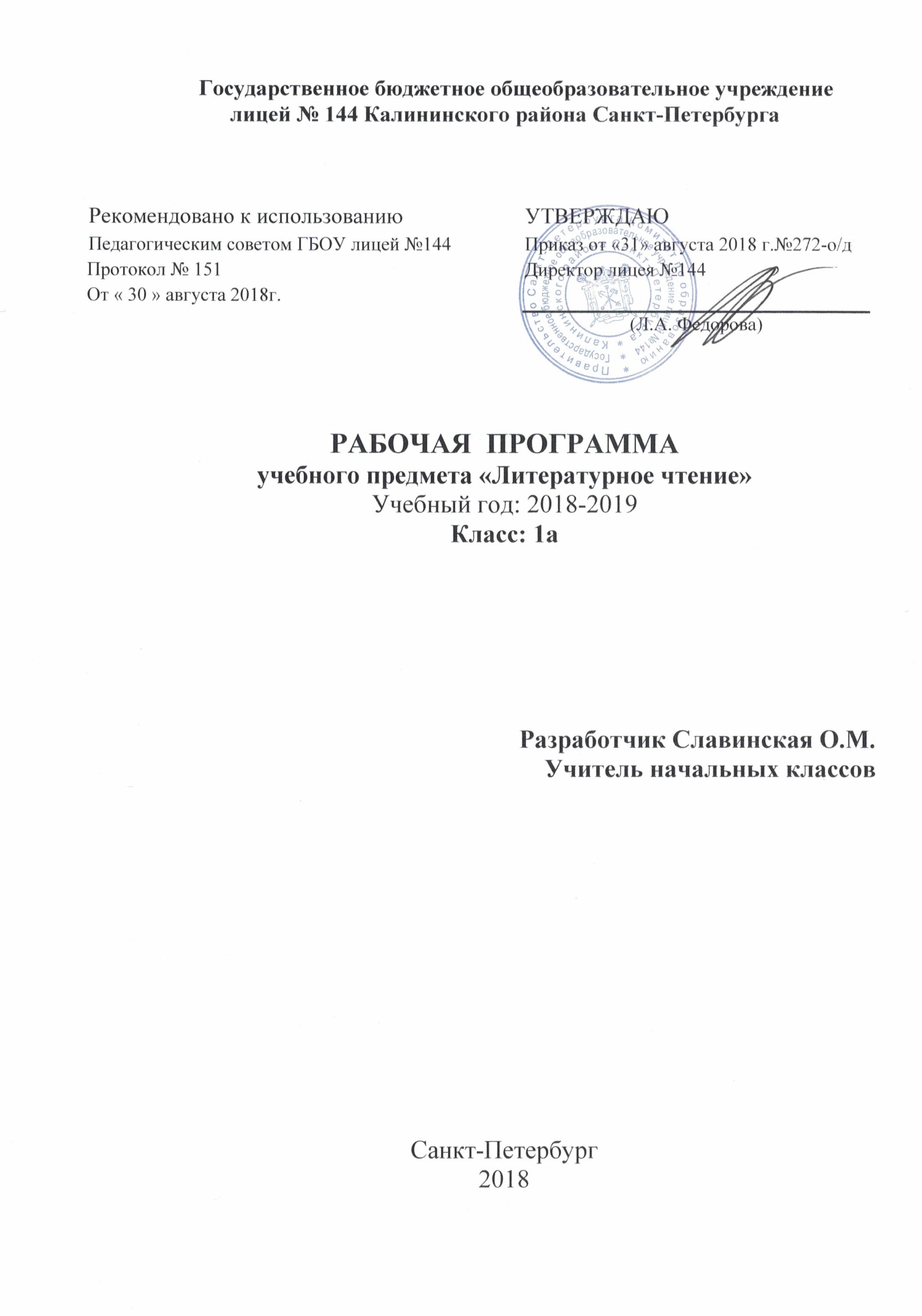 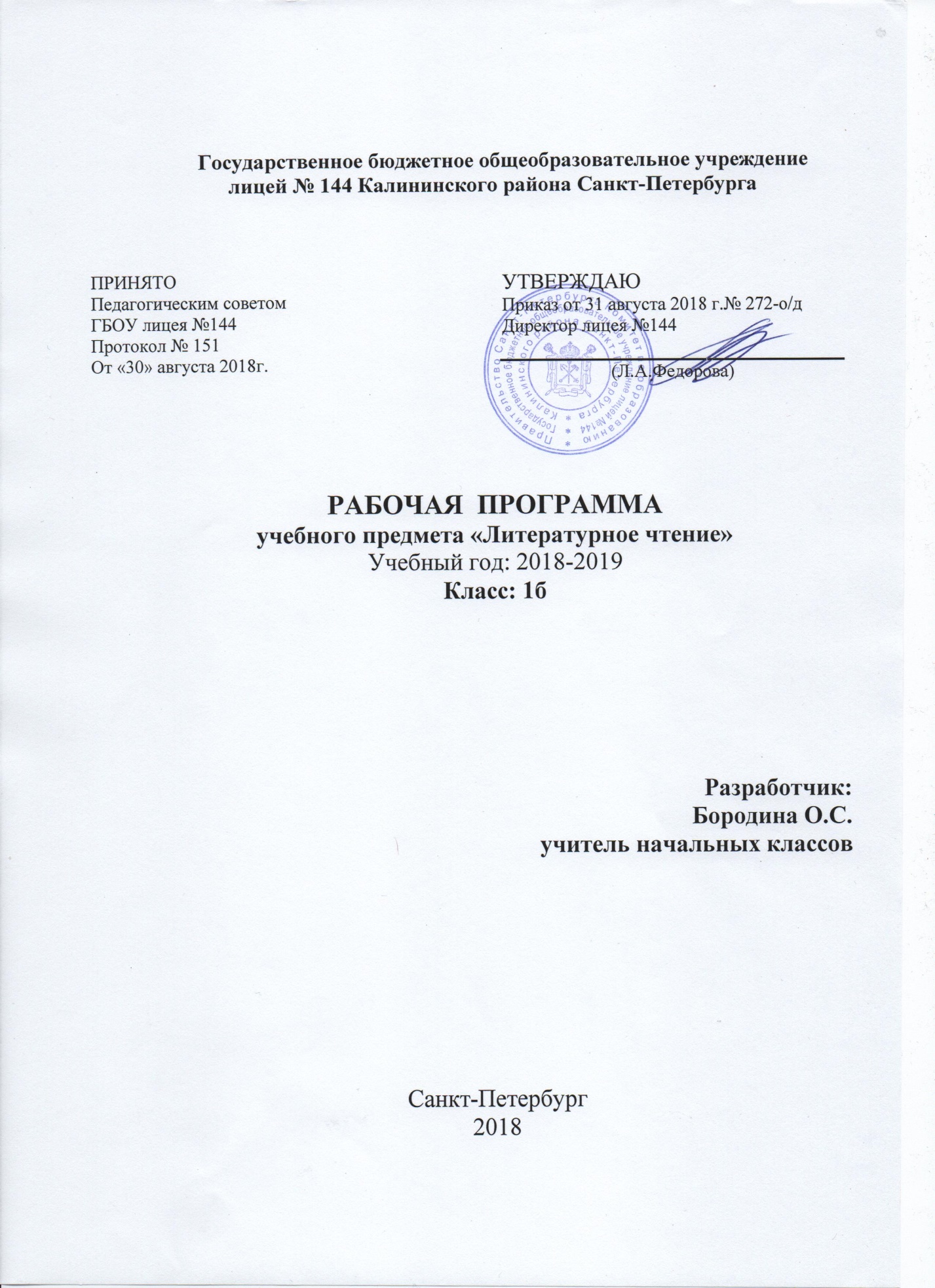 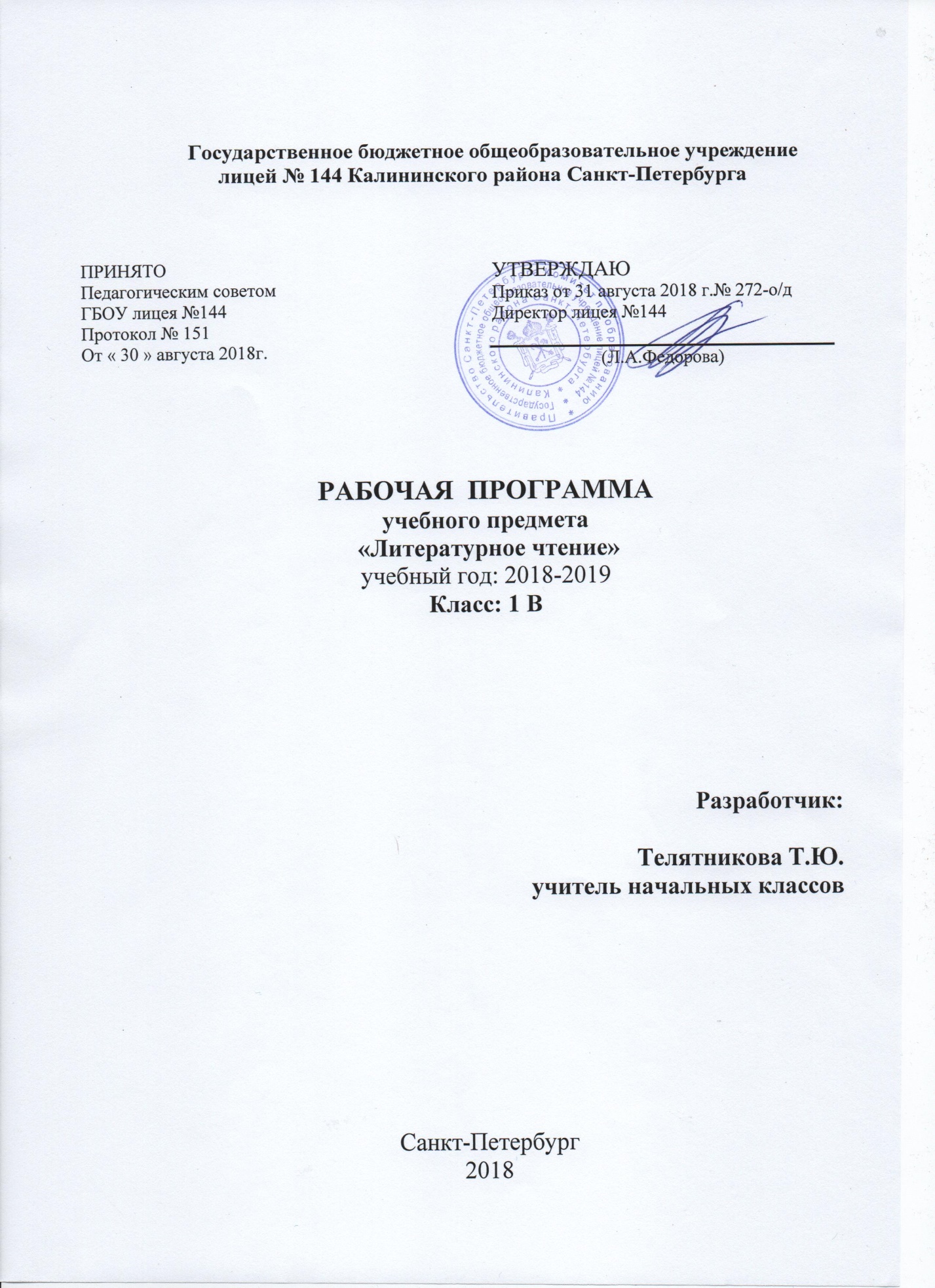 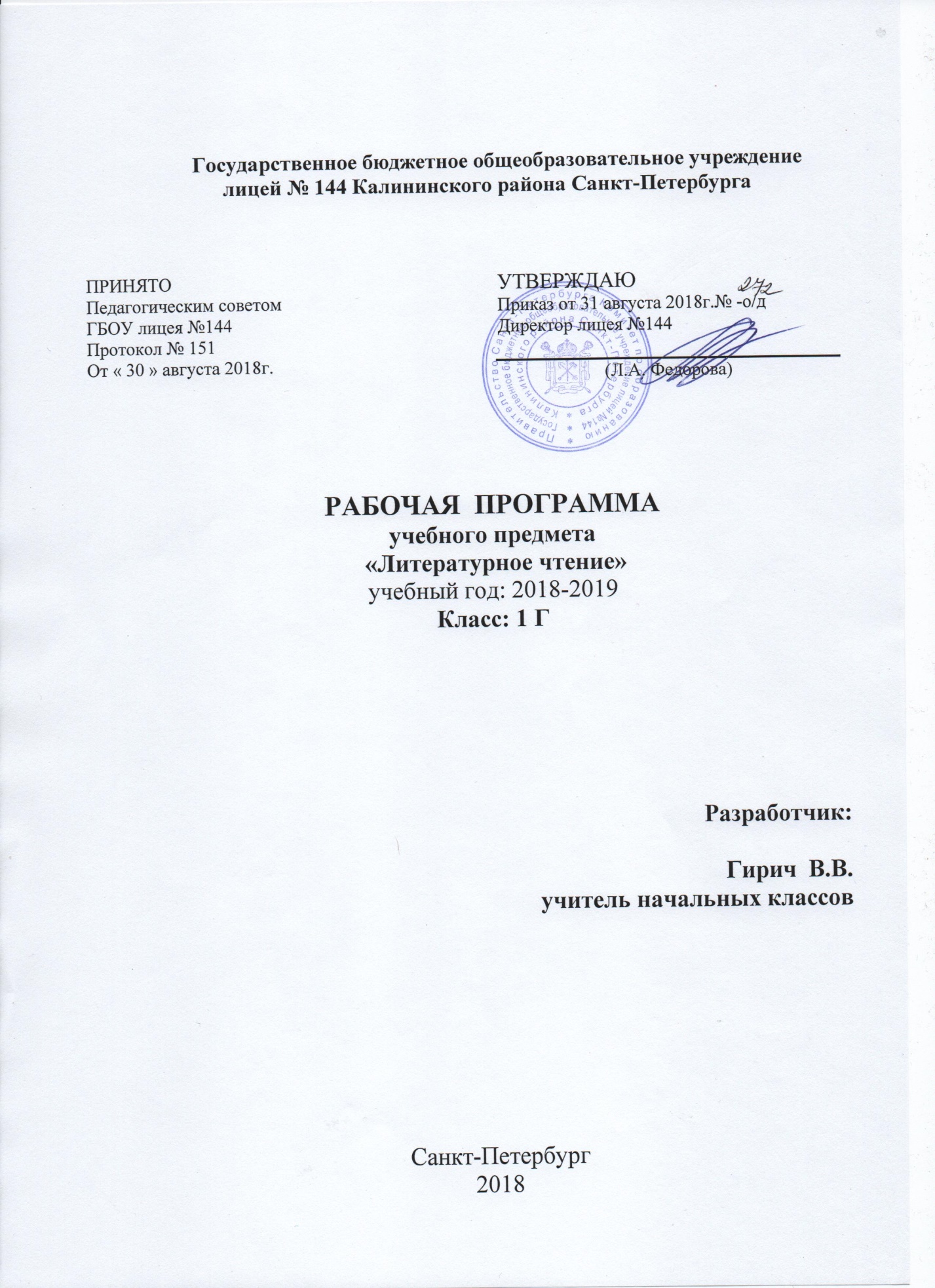 ПОЯСНИТЕЛЬНАЯ ЗАПИСКАРабочая программа разработана на основе Федерального государственного образовательного стандарта начального общего образования, Концепции духовно-нравственного развития и воспитания личности гражданина России, авторской программы «Обучение грамоте» В. Г. Горецкого, В.А. Кирюшкиной, Л.А. Виноградской, М.В. Бойкиной, Н.А. Федосовой (УМК «Школа России»), авторской программы «Литературное чтение» Л.Ф. Климановой, В.Г. Горецкого, М.В. Головановой(УМК «Школа России»),планируемых результатов начального общего образования.Цель программы:овладение осознанным, правильным, беглым и выразительным чтением как базовым навыком в системе образования младших школьников; формирование читательского кругозора и приобретение опыта самостоятельной читательской деятельности, совершенствование всех видов речевой деятельности;развитие художественно-творческих и познавательных способностей, эмоциональной отзывчивости при чтении художественных произведений; формирование эстетического отношения к искусству слова; овладение первоначальными навыками работы с учебными и научно-познавательными текстами;обогащение нравственного опыта младших школьников средствами художественного текста; формирование представлений о добре и зле, уважения к культуре народов многонациональной России и других стран.Задачи:1.Освоение общекультурных навыков чтения и понимание текста;воспитание интереса к чтению и книге.Решение этой задачи предполагает, прежде всего, формирование осмысленного читательского навыка (интереса к процессу чтения и потребности читать произведения разных видов литературы), который во многом определяет успешность обучения младшего школьника по другим предметам.2. Овладение речевой, письменной и коммуникативной  культурой.Выполнение этой задачи связано с умением работать с различными видами текстов, ориентироваться в книге, использовать её для расширения знаний об окружающем мире. В результате обучения младшие школьники участвуют в диалоге, строят монологические высказывания, самостоятельно пользуются справочным аппаратом учебника, находят информацию в словарях, справочниках и энциклопедиях, высказывают собственное мнение на основе прочитанного и услышанного.3. Воспитание эстетического отношения к действительности, отражённой в художественной литературе.Решение этой задачи способствует пониманию художественного произведения как особого вида искусства; формированию умения определять его художественную ценность и анализировать (на доступном уровне) средства выразительности. 4. Формирование нравственных ценностей и эстетического вкуса младшего школьника; понимание духовной сущности  произведений.В процессе работы с художественным произведением младший школьник осваивает основные нравственно-этические ценности взаимодействия с окружающим миром, получает навык анализа положительных и отрицательных действий героев, событий.Место предмета в базисном учебном плане:В соответствии с Образовательной программой школы, рабочая программа рассчитана:92 часа -  обучение чтению (период обучения грамоте)(4 часав неделю, 23 учебные недели) 40 часов  - литературное чтение(4 часав неделю, 10 учебных недель) Учебные пособия, используемые для реализации программного содержания: 1.	Азбука. 1 кл. В 2-х ч. / Горецкий В.Г., Кирюшкин В.А., Виноградская Л.А. и др.– М.: Просвещение, 2017.2.Читалочка.1кл. /А.В. Абрамов, М.И. Самойлова/ Дид.пособие(Шк.России)ФГОС.2016.3.	Электронное приложение к учебнику «Азбука», 1 класс (Диск CD-ROM), автор В.Г. Горецкий.4.	Прописи. В 4-х ч. / Илюхина В.А. – М.: Просвещение, 2017.5. Литературное чтение. Учебник 1 кл. В 2-х ч. / Климанова Л.Ф., Горецкий В.Г., Голованова М.В. и др. – М.: Просвещение, 20176.Аудиоприложение к учебнику «Литературное чтение», 1 класс (Диск CD-ROM), автор Л.Ф. Климанова.	7.	Сборник рабочих программ «Школа России» 1-4 классы. – М.: Просвещение, 2017.Содержание учебного предметаБлок «Обучение грамоте»В курсе обучения грамоте в УМК «Школа России» выделяются три периода:Подготовительный (добукварный) период.Букварный  период.Послебукварный период.Цель программы:заложить основы формирования функционально грамотной личностиобеспечить языковое и речевое развитие ребенка, помочь ему осознать себя носителем языкасоздать условия для формирования первоначального навыка чтения как одного из важнейших видов речевой и мыслительной деятельностиЗадачи подготовительного периода:Развитиефонематического слуха детей;умения вычленять звуки из слова;производить слого-звуковой и звуковой анализ слов;сравнивать звуки в похоже звучащих словах.Введение понятий: слово; предложение; гласные; ударение; слог.Обучениеподбору разных слов для называния одного и того же предмета;составлению схемы слова;составлению предложения по картинкам;изображению предложения в виде схемы.Задачи букварного периода:введение и закрепление позиционного принципа чтения;обучение слого-звуковому и звуко-буквенному анализу слова (орфографическая пропедевтика);анализ печатного и письменного образа буквы;упражнения в написании элементов букв,  букв, соединений, слов и предложений;упражнения в списывании слов, предложений, текстов с печатного образцаобогатить словарь учащихся и развивать устные (слушание и говорение) и отчасти письменные (письмо) виды речиразвивать фонематический слухнаучить делить предложения на слова, слова на слоги, слоги на звуки, устанавливать порядок следования звуков в слове, связь между звукамиучить обозначать звуки буквами, составлять и читать слоги и слова, овладевать процессом сознательного, правильного и плавного слогового и частично целым словом чтения предложений и связных текстовучить устанавливать их взаимосвязи и последовательность; обращаться к помощи звукобуквенных и слоговых схем, схематической записи предложенийсовершенствовать речевой аппаратвырабатывать отчётливое и достаточно громкое правильное произношение слов, слогов, звуков.Задачи послебукварного периода:развивать умение слушать, осмысленно и полно воспринимать речь окружающихучить пересказывать прочитанное, рассказывать о своих наблюдениях за изменениями природы и характера труда людей в разное время года, о содержании детских книг, отдельных иллюстраций, репродукций картинформировать сознательное, правильное, плавное слоговое чтение, с частичным переходом на чтение целыми словами, элементарными умениями и навыками работы с текстом и книгойразвивать связную речь, повышать культуру речевого общениясовершенствовать звуковую, произносительную речь детей, устранять недочёты произношенияВиды речевой деятельности.Слушание. Осознание цели и ситуации устного общения. Адекватное восприятие звучащей речи. Понимание на слух информации, содержащейся в предложенном тексте, определение основной мысли текста, передача его содержания по вопросам.Говорение. Выбор языковых средств в соответствии с целями и условиями для эффективного решения коммуникативной задачи. Практическое овладение диалогической формой речи. Овладение умениями начать, поддержать, закончить разговор. Практическое овладение устными монологическими высказываниями в соответствии с учебной задачей (описание, повествование, рассуждение). Овладение нормами речевого этикета в ситуациях учебного и бытового общения (приветствие, прощание, извинение, благодарность, обращение с просьбой). Соблюдение орфоэпических норм и правильной интонации.Чтение. Понимание учебного текста. Выборочное чтение с целью нахождения необходимого материала. Нахождение информации, заданной в тексте в явном виде. Формулирование простых выводов на основе информации, содержащейся в тексте. Анализ и оценка содержания, языковых особенностей и структуры текста.Письмо. Овладение разборчивым, аккуратным почерком с учётом гигиенических требований к этому виду учебной работы. Списывание, письмо под диктовку в соответствии с изученными правилами. Письменное изложение содержания прослушанного и прочитанного текстов (подробное, выборочное). Создание небольших собственных текстов по интересной детям тематике (на основе впечатлений, литературных произведений, сюжетных картин, серии картин, репродукций картин художников, просмотра фрагмента видеозаписи и т. п.).Развитие речи. Понимание прочитанного текста при самостоятельном чтении вслух и при его прослушивании. Составление небольших рассказов повествовательного характера по серии сюжетных картинок, материалам собственных игр, занятий, наблюдений, на основе опорных слов.Требования к уровню подготовки учащихся.К концу изучения блока «Литературное чтение. Обучение грамоте» учащиеся научатся:называть все звуки и буквы русского языка, осознавать их основные различия (звуки слышим и произносим, буквы видим и пишем);вычленять отдельные звуки в словах, определять их последовательность; paзличать гласные и согласные звуки и буквы;правильно называть мягкие и твердые звуки в слове и вне слова;выделять слоги, различать ударные и безударные;определять место ударения в слове, вычленять слова из предложений;устно составлять 3-5 предложений на определенную тему.слышать интонацию конца предложения, определять количество произнесённых предложений; выделять из предложения слова, определять их количество;выделять и характеризовать отдельные звуки слова, определять их последовательность, обозначать звуковой состав слова в виде модели;различать буквы гласных, обозначающие твёрдость или мягкость согласных; различать позиции, когда буквы е, ё, ю, я обозначают два звука или один;правильно, плавно читать по слогам и целыми словами небольшие тексты со скоростью, соответствующей индивидуальному темпу ребёнка; соблюдать паузы, отделяющие одно предложение от другого.Результаты изучения учебного предмета.Личностными результатами являются:осознавать роль языка и речи в жизни людей;эмоционально «проживать» текст, выражать свои эмоции;понимать эмоции других людей, сочувствовать, сопереживать;высказывать своё отношение к героям прочитанных произведений, к их поступкам.Средство достижения этих результатов – тексты литературных произведений из «Азбуки».Метапредметными результатами являются:Регулятивные УУД: определять и формулировать цель деятельности на уроке с помощью учителя; проговаривать последовательность действий на уроке; учиться высказывать своё предположение (версию) на основе работы с материалом учебника; учиться работать по предложенному учителем плануСредством формирования регулятивных УУД служат технология продуктивного чтения и проблемно-диалогическая технология.Познавательные УУД:ориентироваться в учебнике (на развороте, в оглавлении, в условных обозначениях);находить ответы на вопросы в тексте, иллюстрациях;делать выводы в результате совместной работы класса и учителя;преобразовывать информацию из одной формы в другую;подробно пересказывать небольшие тексты.Средством формирования познавательных УУД служат тексты учебников и их методический аппарат, обеспечивающие   формирование функциональной грамотности (первичных навыков работы с информацией).Коммуникативные УУД:оформлять свои мысли в устной и письменной форме (на уровне предложения или небольшого текста);слушать и понимать речь других;выразительно читать и пересказывать текст; договариваться с одноклассниками совместно с учителем о правилах поведения и общения и следовать им;учиться работать в паре, группе; выполнять различные роли (лидера, исполнителя).Средством формирования коммуникативных УУД служит технология продуктивного чтения и организация работы в парах и малых группах.Предметными результатами изучения курса является сформированность следующих умений:отличать текст от набора предложений, записанных как текст; осмысленно, правильно читать целыми словами;отвечать на вопросы учителя по содержанию прочитанного;подробно пересказывать текст;составлять устный рассказ по картинке; называть звуки, из которых состоит слово (гласные – ударный, безударные; согласные – звонкие, глухие, парные и непарные, твёрдые, мягкие, парные и непарные); не смешивать понятия «звук» и «буква»; делить слово на слоги, ставить ударение;определять роль гласных букв, стоящих после букв, обозначающих согласные звуки, парные по мягкости (обозначение гласного звука и указание на твёрдость или мягкость согласного звука);обозначать мягкость согласных звуков на письме; определять количество букв и звуков в слове;писать большую букву в начале предложения, в именах и фамилиях;ставить пунктуационные знаки конца предложения; списывать с печатного образца и писать под диктовку слова и небольшие предложения, используя правильные начертания букв, соединения;находить корень в группе доступных однокоренных слов.Система оценки достижения планируемых результатов:	Оценка усвоения знаний осуществляется через выполнение школьником продуктивных заданий в учебниках и рабочих тетрадях, текстовых заданий электронного приложения к учебнику, в самостоятельных и проверочных работах. Для отслеживания результатов  освоения курса «Обучение грамоте» предусматриваются  следующие формы контроля:          Стартовый, позволяющий определить исходный уровень развития первоклассников              Текущий:прогностический, то есть проигрывание всех операций учебного действия до начала его реального выполнения;пооперационный, то есть контроль за правильностью, полнотой и последовательностью выполнения операций, входящих в состав действия;рефлексивный, контроль, обращенный на ориентировочную основу, «план» действия и опирающийся на понимание принципов его построения;контроль по результату, который проводится после осуществления учебного действия методом сравнения фактических результатов или выполненных операций с образцом.             Итоговый контроль в формах:тестирование;практические работы;контрольная работа.Оценка усвоения знаний осуществляется через выполнение школьником заданий в учебниках и рабочих тетрадях, в самостоятельных и проверочных работах.Текущее, тематическое и итоговое оценивание ведётся без выставления бальной отметки, сопровождаемые словесной оценкой.Блок «Литературное чтение»Виды речевой и читательской деятельности:Аудирование (слушание): Восприятие на слух звучащей речи (высказывание собеседника, чтение различных текстов). Адекватное понимание содержания звучащей речи, умение отвечать на вопросы по содержанию услышанного произведения, определение последовательности событий, осознание цели речевого высказывания. Умение задавать вопрос по услышанному учебному, научно-познавательному и художественному произведению.Чтение.Чтение вслух. Постепенный переход от слогового к плавному, осмысленному, правильному чтению целыми словами вслух (скорость чтения в соответствии с индивидуальным темпом чтения), постепенное увеличение скорости чтения. Соблюдение орфоэпических и интонационных норм чтения. Чтение предложений с интонационным выделением знаков препинания. Понимание смысловых особенностей разных по виду и типу текстов, передача их с помощью интонирования.Чтение про себя. Осознание смысла произведения при чтении про себя доступных по объему и жанру произведений, осмысление цели чтения. Определение вида чтения (изучающее, ознакомительное, просмотровое, выборочное). Умение находить в тексте необходимую информацию Понимание особенностей разного вида чтения: факта, описания, дополнения высказывания и др.Работа с разными видами текста. Общее представление о разных видах текста: художественного, учебного, научно-популярного  и их сравнение. Определение целей и задач создание этих видов текста.Практическое освоение умения отличать текст от набора предложений; выделение способен организации разных видов текста. Прогнозирование содержания книги по ее названию и оформлению.Самостоятельное определение темы, главной мысли, структуры текста; деление текст; на смысловые части, их озаглавливание. Умение работать с разными видами информации.Участие в коллективном обсуждении: умение отвечать на вопросы, выступать по теме, слушать выступления товарищей, дополнять ответы по ходу беседы, использовать текст. Привлечение справочных и иллюстративно-изобразительных материалов.Библиографическая культура.Книга как особый вид искусства. Книга как источник необходимых знаний. Книга учебная, художественная, справочная. Элементы книги: содержание или оглавление, титульный лист, аннотация, сведения о художниках-иллюстраторах, иллюстрации. Виды информации в книге: научная, художественная (с опорой на внешние показатели книги, ее справочно-иллюстративный материал).Типы книг (изданий): книга-произведение, книга-сборник, собрание сочинений, периодическая печать, справочные издания (справочники, словари, энциклопедии).Выбор книг на основе рекомендованного списка, картотеки, открытого доступа к детским книгам в библиотеке.Работа с текстом художественного произведения. При работе с текстом художественного произведения знания детей должны пополниться понятиями литературоведческого характера: простейшими сведениями об авторе-писателе, о теме читаемого произведения, его жанре, особенностях малых фольклорных жанров (загадка, прибаутка, пословица, считалка). Получение первоначальных представлений об изобразительных и выразительных возможностях словесного искусства (о «живописании словом», о метафоре, сравнении, олицетворении, ритмичности и музыкальности стихотворной речи).Характеристика героев с использованием художественно-выразительных средств (эпитет, сравнение, гипербола) данного текста, нахождение в тексте слов и выражений, характеризующих героя и события, анализ (с помощью учителя) причины поступка персонажа, сопоставление поступков героев по аналогии или по контрасту, выявление авторского отношения к героям на основе имени, авторских пометок.Итогом является освоение разных видов пересказа художественного текста: подробный, выборочный и краткий (передача основных мыслей), вычленение и сопоставление эпизодов из разных произведений по общности ситуаций, эмоциональной окраске, характеру поступков героев.Работа с учебными и научно-популярными текстами. Определение особенностей учебного и научно-популярного текста (передача информации). Определение главной мысли текста. Деление текста на части. Определение микротем. Ключевые или опорные слова. Схема, модель текста. Построение алгоритма деятельности по воспроизведению текста. Воспроизведение текста с опорой на ключевые слова, модель, схему. Подробный пересказ текста. Краткий пересказ текста (отбор главного в содержании текста).Говорение (культура речевого общения). Осознание диалога как вида речи и монолога как формы речевого высказывания. Особенности диалогического общения: понимание вопроса собеседника, умение отвечать на поставленные вопросы, умение самостоятельно составлять и задавать вопросы по тексту. Самостоятельное построение плана собственного высказывания. Отражение основной мысли текста в высказывании. Отбор и использование выразительных средств языка (синонимы, антонимы, сравнение, эпитеты) с учетом монологического высказывания. Передача впечатлений в рассказе о повседневной жизни, художественном произведении.Устное сочинение как продолжение прочитанного произведения, его отдельных сюжетных линий, короткий рассказ по рисункам либо на заданную тему.Письмо (культура письменной речи).Нормы письменной речи: соответствие содержания заголовку (отражение темы, места действия, характера героя), использование в письменной речи выразительных средств языка (синонимы, антонимы, сравнение, эпитеты) в мини-сочинениях (повествование, описание, рассуждение), рассказ на заданную тему, отзыв.Круг детского чтения. Круг чтения от класса к классу постепенно расширяет читательские возможности детей и их знания об окружающем мире, о своих сверстниках, об их жизни, играх, приключениях, о природе и ее охране, об истории нашей Родины, помогающие накоплению социально-нравственного опыта ребенка, обретению качеств «читательской самостоятельности». В круг чтения детей входят произведения устного народного творчества, классиков отечественной и зарубежной литературы, классиков детской литературы, современные отечественные произведения (с учетом многонационального характера России), доступные для восприятия младших школьников.Все произведения сгруппированы по жанрово-тематическому принципу. Основные темы детского чтения отражают наиболее важные и интересные для данного возраста детей стороны их жизни и окружающего мира: произведения о Родине, природе, детях, братьях наших меньших, добре и зле, юмористические произведения.Литературоведческая пропедевтика (практическое освоение).Формирование умений узнавать и различать такие жанры литературных произведений, как сказка и рассказ, стихотворение и басня, пьеса, очерк, малые фольклорные формы (колыбельные песни, потешки, пословицы и поговорки, загадки); определение художественных особенностей произведений: лексика, построение (композиция).Нахождение в тексте, определение значения в художественной речи (с помощью учителя) средств выразительности: синонимов, антонимов, эпитетов, сравнений, метафор, гипербол, олицетворений, звукописи.Прозаическая и стихотворная речь: узнавание, различение, выделение особенностей стихотворного произведения (ритм, рифма).Интерпретация текста литературного произведения в творческой деятельности учащихся: чтение по ролям, инсценирование, драматизация, устное словесное рисование, изложение с элементами сочинения, создание собственного текста на основе художественного произведения (текст по аналогии), сочинение продолжения текста по предложенному учителем началу, письменные отзывы о прочитанных книгах, телевизионных передачах, фильмах, краткие аннотации к прочитанным книгам. Первые пробы пера: собственные стихи, художественные рассказы.Развитие у детей способности предвидеть ход развития сюжета произведения, прогнозировать тему и содержание книги по ее заглавию и началу.Развитие образных представлений с помощью произведений изобразительного искусства и музыки.Основные требования к знаниям, умениям и навыкам учащихся начальной школы. В результате обучения в начальной школе будет обеспечена готовность обучающихся к дальнейшему образованию, достигнут необходимый уровень литературного развития, который характеризуется умениями:-  осознавать место и роль литературного чтения в познании окружающего мира, понимать значение литературного чтения для формирования интеллектуальной (общей) культуры человека.- понимать содержание прочитанного произведения, определять его тему, уметь устанавливать смысловые связи между частями прочитанного текста, определять главную мысль прочитанного и выражать ее своими словами;- применять анализ, сравнение, сопоставление для определения жанра, характеристики героя, создание различных форм интерпретации текста;- составлять план к прочитанному (полный, краткий, картинный);- вводить в пересказы-повествования элементы описания, рассуждения и цитирования;- выделять в тексте слова автора, действующих лиц, пейзажные и бытовые описания;- работать с литературным текстом с точки зрения его эстетической (литература как вид искусства, сравнение литературы с другими видами искусств) и нравственной сущности (ценностные ориентации, нравственный выбор);-  полноценно слушать, осознанно и полно воспринимать содержание читаемого учителем или одноклассником произведения, устного ответа товарища;- осуществлять поиск необходимой информации в художественном, учебном, научно-популярном текстах, работать со справочно-энциклопедическими изданиями;- давать реальную самооценку выполнения любой проделанной работы, учебного задания:- создавать условия для формирования потребности в самостоятельном чтении художественных произведений, формировать «читательскую самостоятельность».Результаты изучения учебного предмета.Личностными результатами изучения курса «Литературное чтение» в 1-м классе является формирование следующих умений:оценивать поступки людей, жизненные ситуации с точки зрения общепринятых норм и ценностей; оценивать конкретные поступки как хорошие или плохие;эмоционально «проживать» текст, выражать свои эмоции;понимать эмоции других людей, сочувствовать, сопереживать;высказывать своё отношение к героям прочитанных произведений, к их поступкам.Средство достижения этих результатов – тексты литературных произведений, вопросы и задания к ним, тесты авторов учебника (диалоги постоянно действующих героев), обеспечивающие 4-ю линию развития – эмоционально-оценочное отношение к прочитанному.Метапредметными результатами изучения курса «Литературное чтение» в 1-м классе является формирование следующих универсальных учебных действий (УУД):Регулятивные УУД:определять и формировать цель деятельности на уроке с помощью учителя;проговаривать последовательность действий на уроке;учиться высказывать своё предположение (версию) на основе работы с иллюстрацией учебника;учиться работать по предложенному учителем плануСредством формирования регулятивных УУД служит технология продуктивного чтения.Познавательные УУД:ориентироваться в учебнике (на развороте, в оглавлении, в условных обозначениях);находить ответы на вопросы в тексте, иллюстрациях;делать выводы в результате совместной работы класса и учителя;преобразовывать информацию из одной формы в другую: подробно пересказывать небольшие тексты.Средством формирования познавательных УУД служат тексты учебника и его методический аппарат, обеспечивающие 1-ю линию развития – формирование функциональной грамотности (первичных навыков работы с информацией).Коммуникативные УУД:оформлять свои мысли в устной и письменной форме (на уровне предложения или небольшого текста);слушать и понимать речь других;выразительно читать и пересказывать текст;договариваться с одноклассниками совместно с учителем о правилах поведения и общения; следовать правилам поведения и общения;учиться работать в паре, группе; выполнять различные роли (лидера,  исполнителя).Средством формирования коммуникативных УУД служит технология продуктивного чтения и организация работы в парах и малых группах.Предметными результатами изучения курса «Литературное чтение» в 1-м классе является сформированность следующих умений:слушать сказки, рассказы, стихотворения;различать стихотворение, сказку, рассказ, загадку, пословицу, потешку;определять примерную тему книги по обложке и иллюстрациям;узнавать изученные произведения по отрывкам из них; находить в тексте слова, подтверждающие характеристики героев и их поступки;знать элементы книги: обложка, иллюстрация, оглавление;различать книги по темам детского чтения;читать плавно слогами и целыми словами вслух небольшие тексты;пересказывать содержание прочитанного по вопросам учителя, а на более высоком уровне   пересказывать по готовому плану;знать наизусть 2-3 стихотворения, 1-2 отрывка из прозаического произведения;самостоятельно читать небольшие по объему произведения (сказки, стихи, рассказы). Более высокий уровень самостоятельное чтение доступных детских книг (о детях, о животных, о природе);работать с доступными книгами — справочниками и словарями.Система оценки достижения планируемых результатов:	Оценка усвоения знаний осуществляется через выполнение школьником продуктивных заданий в учебниках, в самостоятельных и проверочных работах. Текущее, тематическое и итоговое оценивание ведётся без выставления бальной отметки, сопровождаемые словесной оценкой.ТЕМАТИЧЕСКОЕ ПЛАНИРОВАНИЕ КУРСА «ЛИТЕРАТУРНОЕ ЧТЕНИЕ»1 классТипы уроков:УОНМ – урок ознакомления с новым материалом;УРУиН – урок развития умений и навыков;УОиСЗ – урок обобщения и систематизации знаний; КЗ – урок контроля знаний.ТЕМАТИЧЕСКОЕ ПЛАНИРОВАНИЕ КУРСА «ЛИТЕРАТУРНОЕ ЧТЕНИЕ»Литература и электронные ресурсы:1.	school2100.ru2.	nsportal.ru3.	pedsovet.su4.	rabochieprogrammy.htm5.	UchMag.ru6.	standart.edu.ruЛист корректировки рабочей программы (календарно-тематического планирования(КТП) рабочей программы)Предмет Литературное чтениеКласс 1 «Б»Учитель Бородина Оксана Сергеевна                                    2018/2019 учебный год«____»______________20____г.Учитель                   Бородина О.С. (_____________________)«СОГЛАСОВАНО»Заместитель директора ГБОУ лицей № 144по УВР                 ______________________________(_____________________)РазделКоличество часовИз нихОбучение  грамоте (чтению)Обучение  грамоте (чтению)Обучение  грамоте (чтению)1.Подготовительный  период182.Букварный период56 часов 3.Послебукварный период15 часов + 3 часа резерваПроект «Живая Азбука».Итого:92Литературное чтениеЛитературное чтениеЛитературное чтение4.Жили-были буквы8Проект «Создаём город букв».Проект «Буквы – герои сказок».5.Сказки, загадки, небылицы8Проект «Составляем сборник загадок».6.Апрель, апрель. Звенит капель!37.И в шутку и всерьёз6 8.Я и мои друзья6 Проект «Наш класс – дружная семья».9.О братьях наших меньших510.Резерв 4Итого:40Всего:132I полугодиеII полугодиеПравильное, осознанное и плавное слоговое чтение с четким проговариванием слогов и слов.Темп чтения - не менее 20 - 25 слов в минуту.Осознанное, правильное чтение целыми словами.Слова сложной слоговой структуры прочитываются            по слогам.Темп чтения - не менее 35 - 40 слов в минуту.№ п/пТема урокаТип урокаОсновные виды  учебной деятельности и элементы содержанияПланируемые предметные результаты освоения материалаУниверсальные  учебные действияУниверсальные  учебные действияУниверсальные  учебные действияУниверсальные  учебные действияКонтрольДатаДата№ п/пТема урокаТип урокаОсновные виды  учебной деятельности и элементы содержанияПланируемые предметные результаты освоения материаларегулятивныепознавательныекоммуникативныеличностныеКонтрольПланФактБлок «Обучения грамоте» – 92 часа.Блок «Обучения грамоте» – 92 часа.Блок «Обучения грамоте» – 92 часа.Блок «Обучения грамоте» – 92 часа.Блок «Обучения грамоте» – 92 часа.Блок «Обучения грамоте» – 92 часа.Блок «Обучения грамоте» – 92 часа.Блок «Обучения грамоте» – 92 часа.Блок «Обучения грамоте» – 92 часа.Блок «Обучения грамоте» – 92 часа.Блок «Обучения грамоте» – 92 часа.Блок «Обучения грамоте» – 92 часа.1 четверть1 четверть1 четверть1 четверть1 четверть1 четверть1 четверть1 четверть1 четверть1 четверть1 четверть1 четвертьПодготовительный  период – 18 часов.Подготовительный  период – 18 часов.Подготовительный  период – 18 часов.Подготовительный  период – 18 часов.Подготовительный  период – 18 часов.Подготовительный  период – 18 часов.Подготовительный  период – 18 часов.Подготовительный  период – 18 часов.Подготовительный  период – 18 часов.Подготовительный  период – 18 часов.Подготовительный  период – 18 часов.Подготовительный  период – 18 часов.«Азбука» – первая учебная книга. 1 часть (обложка, с.3-4)УОНМЗнакомство с правилами работы на уроке, правилами работы с учебной книгой. Знакомство с учебной книгой.Ориентироваться в «Азбуке»; называть и показывать элементы учебной книги (обложка, титульный лист, иллюстрации, форзац). Называть условные знаки, объяснять значение каждого знака; формирование умения учиться высказывать свое предположение на основе работы с материалом учебникаформирование умения ориентироваться в учебнике;преобразовывать информацию из одной формы в другую (слово         схема)Формирование умения слушать и понимать речь других людей;формирование умения осознавать роль языка в речи живых людейРечь устная и письменная. Предложение. (с.5-6)УОНМВыделять из речи предложения. Определять на слух количество предложений в высказывании.Практически различать устную речь (говорение, слушание); воспроизводить сюжеты знакомых сказок с опорой на иллюстрации; объяснять смысл пословицы; применять пословицу в устной речи.Формирование умения учиться высказывать своё предположение на основе работы с материалом учебника;Формирование умения ориентироваться в учебникеФормирование умения слушать и понимать речь других людей;Формирование умения оформлять свои мысли в устной форме.Формирование умения осознавать роль языка в речи и жизни людей.Слово и предложение. (с.7-8)УОНМВыделение слов из предложения. Различение слова и предложения.Различение слова и обозначаемого им предмета. Составление простейших предложений и моделирование их с помощью схем.Рассказывать сказку с опорой на иллюстрации; делить предложения на слова; определять на слух количество слов в предложении; выделять отдельные слова из предложений; составлять предложения по заданным схемам; формирование умения соотносить свои действия с образцомФормирование умения ориентироваться в учебникеФормирование умения слушать и понимать речь других людей;Формирование умения оформлять свои мысли в устной форме.Формирование умения осознавать роль языка в речи и жизни людей.Слог. (с.9-10)УОНМДеление слов на слоги. Определение количества слогов в словах. Графическое изображение слова, разделённого на слоги.Составление небольших рассказов по сюжетным картинкам, по материалам собственных наблюдений.Рассказывать сказку с опорой на иллюстрации; делить слова на слоги, определять количество слогов в словах; приводить примеры слов, состоящих из заданного количества слогов; устанавливать слоговой состав слов, называющих изображённые предметы. - учиться высказывать свое предположение на основе работы с материалом учебника- соотносить свои действия с образцом- извлекать информацию из иллюстраций;- сравнивать и группировать факты и явления;-представлять информацию в виде схемформирование умения слушать и понимать других- высказывать свое отношение к героям на иллюстрации, выражать свои эмоцииУдарение. Ударный слог. (с.11-12)УОНМОпределение ударного слога в слове. Обозначение ударения на модели слова (слогоударные схемы). Составление небольших рассказов повествовательного характера по сюжетным картинкам, по материалам собственных наблюдений.Выделять ударный слог при произнесении слова; определять на слух ударный слог в словах; называть способы выделения ударного слога в слове; обозначать ударный слог на схеме слова условным знаком; подбирать слова к заданным схемам - учиться высказывать свое предположение на основе работы с учебником-выявлять сущность особенностей объектов- на основе анализа объектов делать выводы- уметь слушать и понимать других- строить речевое высказывание в соответствии с поставлен-ными задачами- высказывать свое отношение к героям на иллюстрации, выражать свои эмоцииЗвуки в окружающем мире и в речи. (с.13-14)Комбинированный урок.Упражнения в произнесении изолированных звуков. Составление небольших рассказов повествовательного характера по сюжетным картинкам, по материалам собственных игр, занятий, наблюдений. Слушать, различать и воспроизводить некоторые неречевые звуки. Приводить примеры неречевых звуков; практически различать речевые и неречевые звуки.Составлять рассказ по рисунку и опорным словам; - оценивать учебные действия в соответствии с поставленной задачей- на основе анализа объектов делать выводы- обобщать и классифицировать по признакам- работать в паре- оформлять свои мысли в устной форме- осознавать роль языка в речи и жизни людейЗвуки в словах. (с.15-16)УРУиНИнтонационное выделение звука на фоне слова. Сопоставление слов, различающихся одним звуком. Моделирование звукового состава слова. Составление небольших рассказов повествовательного характера по сюжетным картинкам, по материалам собственных наблюдений. Анализировать слово с опорой на его модель: определять количество слогов, называть ударный слог, определять количество и последовательность звуков в слове, количество звуков в каждом слоге, выделять и называть звуки в слове по порядку. -  учиться высказывать свое предположение на основе работы с учебником- оценивать учебные действия в соответствии с поставленной задачей-выявлять сущность особенностей объектов- на основе анализа объектов делать выводы- устанавливать аналогии- оформлять свои мысли в устной форме- уметь слушать и понимать других- высказывать свое отношение к героям на иллюстрации, выра жать свои эмоцииСлог-слияние. (с.17)УОиСЗВыделение слияния согласного звука с гласным, согласного звука за пределами слияния. Графическое изображение слога-слияния. Работа с моделями слов, содержащими слог-слияние.Различать гласные и согласные звуки, называть основные отличительные признаки. Выделять слоги-слияния и звуки за пределами слияния в словах. Находить и называть слог-слияние и примыкающие звуки на слух и с опорой на схему. -  учиться высказывать свое предположение на основе работы с учебником- оценивать учебные действия -выявлять сущность особенностей объектов- на основе анализа объектов делать выводы- устанавливать аналогии- оформлять свои мысли в устной форме- уметь слушать и понимать других- высказывать свое отношение к героям на иллюстрации, выра жать свои эмоцииПовторение и обобщение пройденного материала.(с.18-20)УОиСЗРабота со схемами-моделями. Определение кол-ва предложений в звучащей речи. Вычленение из звучащей речи предложений, деление их на слова. Анализ серии сюжетных картинок: определение их последовательности, установление правильной последовательности при её нарушении, реконструкция событий и объяснение ошибок художника.Использовать термины «речь», «предложение», «слово», «слог», «ударение», «звук», «гласный», «согласный», «слог-слияние». Моделировать предложения, фиксировать их в схеме; определять порядок слов в предложении. Делить слова на слоги; определять количество слогов в слове; выделять ударный слог; - учиться высказывать своё предположение на основе работы с материалом учебника- оценивать учебные действия в соответствии с поставленной задачей- составлять план деятельности на уроке с помощью учителя- извлекать информацию из схем, иллюстраций; - представлять информацию в виде схемы- выявлять сущность особенности объектов- на основе анализа объектов делать выводы-ориентироваться на развороте учебника-находить ответы на вопросы в иллюстрациислушать и понимать другихстроить речевое высказывание в соответствии с поставленными задачамиоформлять свои мысли в устной формевысказывать своё отношение к героям, выражать свои эмоциимотивации к обучению и целенаправленной познавате-льнойдея -тельностиГласный звук а, буквыА, а.(с.21-24)УОНМНаблюдение за особенностями произнесения звука а. Характеристика звука [а]. Знакомство с «лентой букв». Составление небольших рассказов повествовательного характера по сюжетным картинкам. Составление рассказа по сюжетной картинке сначала по вопросам учителя, а затем самостоятельно. Чтение предложений с восклицательной интонацией (А-а-а!).Производить слого-звуковой анализ слова с изучаемым звуком (астры); выделять звук [а] в процессе слого-звукового анализа с опорой на рисунок и схему-модель слова; слышать звук [а] в произносимых словах, определять место нового звука в слове; приводить примеры слов со звуком [а] в начале, середине, конце слова. - учиться высказывать своё предположение на основе работы с материалом учебника- оценивать учебные действия в соответствии с поставленной задачей- извлекать информацию из схем, иллюстраций; - представлять информацию в виде схемы- выявлять сущность особенности объектов- на основе анализа объектов делать выводыслушать и понимать другихстроить речевое высказываниеосознавать роль языка в речи и жизни людейГласный звук а, буквыА, а.(с.21-24)КомбинированныйХарактеристика звука [а]. Работа с «лентой букв». Составление небольших рассказов повествовательного характера по сюжетным картинкам. Составление рассказа по сюжетной картинке сначала по вопросам учителя, а затем самостоятельно. Узнавать, сравнивать и различать заглавную и строчную, печатные и письменные буквыА, а; соотносить звук [а] и букву, его обозначающую. Объяснять смысл пословиц и поговорок; строить высказывания о пользе чтения.- составлять план деятельности на уроке с помощью учителя- на основе анализа объектов делать выводы-ориентироваться на развороте учебника-находить ответы на вопросы в иллюстрациислушать и понимать другихстроить речевое высказывание в соответствии с поставленными задачамиоформлять свои мысли в устной формеВысказывать своё отношение к героям, выражать свои эмоциимотивации к обучению и целена правленнойпознавательнойдеятельностиГласный звук о, буквыО, о.(с.25-28)УОНМНаблюдение за особенностями произношения звука о]. Характеристика звука [о]. Составление небольших рассказов повествовательного характера по сюжетным картинкам, по материалам собственных игр, занятий, наблюдений. Объяснение смысла пословиц и поговорок.Производить сл.-зв. анализ слова с изучаемым звуком (окуни); выделять звук [о] в процессе сл.-зв. анализа с опорой на предметный рисунок и схему-модель слова. Характеризовать выделенный звук с опорой на таблицу. Распознавать на слух звук [о] в словах, определять место нового звука в слове. - учиться высказывать своё предположение на основе работы с материалом учебника- оценивать учебные действия в соответствии с поставленной задачей- извлекать информацию из схем, иллюстраций; - представлять информацию в виде схемы- выявлять сущность особенности объектов- работать в паре- оформлять свои мысли в устной форме-  мотивации к обучению и целенаправленной познавательной деятельностиГласный звук о, буквыО, о.(с.25-28)КомбинированныйХарактеристика звука [о]. Составление небольших рассказов повествовательного характера по сюжетным картинкам, по материалам собственных игр, занятий, наблюдений. Объяснение смысла пословиц и поговорок.Приводить примеры слов со звуком [о] в начале, середине, конце слова. Соотносить звук [о] и букву о. Читать предложение с восклицат. интонацией (О-о-о!). Обнаруживать несоответствие между словом и его схемой-моделью.- оценивать учебные действия в соответствии с поставленной задачей;- прогнозировать предстоящую работу (составлять план);- осуществлять познавательную и личностную рефлексию.извлекать информацию из схем, иллюстраций, текстовпредставлять информацию в виде схемывыявлять сущность особенности объектовна основе анализа объектов делать выводыобобщать и классифицировать по  признакамориентироваться на развороте учебниканаходить ответы на вопросы в иллюстрациислушать и понимать другихстроить речевое высказывание в соответствии с поставленными задачамиоформлять свои мысли в устной форме- высказывать своё отношение к героям, выражать свои эмоции;-  мотивации к обучению и целенаправленной познавательной деятельности;- оценивать поступки в соответствии с определённой ситуацией.Гласный звук и, буквыИ, и.(с.29-32)УОНМНаблюдение за значением слов.Включение слов в предложения. Узнавание, сравнение и различение заглавной и строчной, печатной и письменной буквыИ, и. Характеристика выделенного звука с опорой на таблицу. Соотнесение звука [и] и буквы, его обозначающей. Восстановление порядка картинок в соответствии с последовательностью событий в сказке. Рассказывание сказок. Объяснение смысла пословицы.Производить слого-звуковой анализ слова с изучаемым звуком (иголка). Выделять звук [и] в процессе слого-звукового анализа с опорой на предметный рисунок и схему-модель слова. Наблюдать над особенностями произнесения звука [и].Находить слова с буквамиИ, и в текстах на страницах «Азбуки». Составлять предложения по сюжетной картинке. Строить высказывания о своём отношении к красоте родной природы, о необходимости бережного отношения к ней. Рассказывать о самом лучшем друге, своём отношении к нему. Использовать в своём высказывании слово «взаимопомощь». Обнаруживать нарушение последовательности картинок к сказке. Определять место изученной буквы на «ленте букв».- оценивать учебные действия в соответствии с поставленной задачей;- прогнозировать предстоящую работу (составлять план);- осуществлять познавательную и личностную рефлексию.- обобщать и классифицировать по  признакам;- ориентироваться на развороте учебника;- находить ответы на вопросы в иллюстрации.- строить речевое высказывание в соответствии с поставленными задачами;-  мотивации к обучению и целенаправленной познавательной деятельности;-оценивать поступки в соответствии с определённой ситуацией.Гласный звук и, буквыИ, и.(с.29-32)КомбинированныйХарактеристика выделенного звука с опорой на таблицу. Соотнесение звука [и] и буквы, его обозначающей. Восстановление порядка картинок в соответствии с последовательностью событий в сказке. Рассказывание сказок. Объяснение смысла пословицы.Производить слого-звуковой анализ слова с изучаемым звуком (иголка). Выделять звук [и] в процессе слого-звукового анализа с опорой на предметный рисунок и схему-модель слова. Наблюдать над особенностями произнесения звука [и].Находить слова с буквамиИ, и в текстах на страницах «Азбуки». Составлять предложения по сюжетной картинке. Строить высказывания о своём отношении к красоте родной природы, о необходимости бережного отношения к ней. Рассказывать о самом лучшем друге, своём отношении к нему. Использовать в своём высказывании слово «взаимопомощь». Обнаруживать нарушение последовательности картинок к сказке. Определять место изученной буквы на «ленте букв».- оценивать учебные действия в соответствии с поставленной задачей;- прогнозировать предстоящую работу (составлять план);- осуществлять познавательную и личностную рефлексию.- обобщать и классифицировать по  признакам;- ориентироваться на развороте учебника;- находить ответы на вопросы в иллюстрации.- оформлять свои мысли в устной форме.- договариваться с одноклассниками совместно с учителем о правилах поведения и общения и следовать им-  мотивации к обучению и целенаправленной познавательной деятельности;-оценивать поступки в соответствии с определённой ситуацией.Гласный звук ы, буква ы. (с.33-36)УОНМХар-ка нового звука. Наблюдения за изменением формы слова (ед. и мн. число).Наблюдения за смыслоразличительной ролью звуков. Сопоставление слов, различающихся одним звуком. Единство звукового состава слова и его значения. Наблюдать за изменением формы слова (шар – шары). Устанавливать сходство и различие слов. Производить слого-звуковой анализ слова с изуч. звуком (шары). Выделять звук [ы] в процессе сл.-звук. анализа с опорой на рисунок и схему – модель слова. Наблюдать за особенностями произнесения звука [ы]. Приводить примеры слов со звуком [ы]. - учиться высказывать своё предположение на основе работы с материалом учебника;- оценивать учебные действия в соответствии с поставленной задачей;извлекать информацию из схем, иллюстраций, текстов; - представлять информацию в виде схемы;- выявлять сущность особенности объектов;- слушать и понимать других;- строить речевое высказывание в соответствии с поставленными задачами;- оформлять свои мысли в устной форме.- высказывать своё отношение к героям, выражать свои эмоции;-  мотивации к обучению и целенаправленной познавательной деятельности;Гласный звук у, буквыУ, у.(с.37-40)УОНМХарактеристика нового звука.Повторение гласных звуков [а], [о], [и], [ы]. Составление рассказа по сюжетной картинке.Производить слого-звуковой анализ слова с изучаемым звуком (утка). Выделять звук [у] в процессе слого-звукового анализа с опорой на предметный рисунок и схему-модель слова. Наблюдать над особенностями произнесения звука [у], характеризовать выделенный звук с опорой на таблицу. Доказывать, что звук [у] гласный.- учиться высказывать своё предположение на основе работы с материалом учебника;- оценивать учебные действия в соответствии с поставленной задачей;- прогнозировать предстоящую работу (составлять план);- осуществлять познавательную и личностную рефлексию.-извлекать информацию из схем, иллюстраций, текстов; - представлять информацию в виде схемы;- выявлять сущность особенности объектов;-на основе анализа объектов делать выводы.- обобщать и классифицировать по  признакам;- ориентироваться на развороте учебника;- находить ответы на вопросы в иллюстрации.- слушать и понимать других;- строить речевое высказывание в соответствии с поставленными задачами;- оформлять свои мысли в устной форме.- договариваться с одноклассниками совместно с учителем о правилах поведения и общения и следовать им.- высказывать своё отношение к героям, выражать свои эмоции;-  мотивации к обучению и целенаправленной познавательной деятельности;- оценивать поступки в соответствии с определённой ситуацией.Гласный звук у, буквыУ, у.(с.37-40)КомбинированныйПовторение гласных звуков [а], [о], [и], [ы], [у]. Составление рассказа по сюжетной картинке.Приводить примеры слов со звуком [у] в начале, середине, конце слова. Соотносить звук [у] и букву, его обозначающую. Находить слова с буквамиУ, у в текстах на страницах «Азбуки».- учиться высказывать своё предположение на основе работы с материалом учебника;- оценивать учебные действия в соответствии с поставленной задачей;- прогнозировать предстоящую работу (составлять план);- осуществлять познавательную и личностную рефлексию.-извлекать информацию из схем, иллюстраций, текстов; - представлять информацию в виде схемы;- выявлять сущность особенности объектов;-на основе анализа объектов делать выводы.- обобщать и классифицировать по  признакам;- ориентироваться на развороте учебника;- находить ответы на вопросы в иллюстрации.- слушать и понимать других;- строить речевое высказывание в соответствии с поставленными задачами;- оформлять свои мысли в устной форме.- договариваться с одноклассниками совместно с учителем о правилах поведения и общения и следовать им.- высказывать своё отношение к героям, выражать свои эмоции;-  мотивации к обучению и целенаправленной познавательной деятельности;- оценивать поступки в соответствии с определённой ситуацией.Букварный период – 56 часовБукварный период – 56 часовБукварный период – 56 часовБукварный период – 56 часовБукварный период – 56 часовБукварный период – 56 часовБукварный период – 56 часовБукварный период – 56 часовБукварный период – 56 часовБукварный период – 56 часовБукварный период – 56 часовБукварный период – 56 часовСогласные звуки н, н’, буквы Н, н.(с.41-44)УОНМОбозначение твёрдых и мягких согласных на схеме-модели слова. Различение функций букв, обозначающих гласный звук в открытом слоге. Чтение прямого слога (ориентация на букву, обозначающую гласный звук). Чтение слияний согласного с гласным в слогах. Знакомство с двумя видами чтения – орфографическим и орфоэпическим. Производить слого-звуковой анализ слов с изучаемыми звуками (барабан, конь). Выделять звуки н, н’ в процессе слого-звукового анализа. Выбирать букву гласного звука в зависимости от твёрдости или мягкости предшествующего согласного (н или н’). - оценивать учебные действия в соответствии с поставленной задачей;- прогнозировать предстоящую работу (составлять план);- осуществлять рефлексию.-извлекать информацию из схем, иллюстраций, текстов; - представлять информацию в виде схемы;- выявлять сущность, особенности объектов;- строить речевое высказывание в соответствии с поставленными задачами;- оформлять свои мысли в устной форме.- работать в паре.выказывать своё отношение к героям, выражать свои эмоции;-мотивации к обучению и целенаправленной познава-тельной деятельности;Согласные звуки н, н’, буквы Н, н. (с.41-44)КомбинированныйХарактеристика выделенных звуков, сравнение их по твёрдости-мягкости. Составление слов из букв и слогов.Составление рассказа по сюжетной картинке. Наблюдение за изменением слов.Читать слоги-слияния и слова с ранее изученными буквами. Озаглавливать текст. Называть на иллюстрациях растения и животных, составлять о них предложения. Отвечать на вопросы.оценивать учебные действия в соответствии с поставленной задачей;- прогнозировать предстоящую работу (составлять план);-извлекать информацию из схем, иллюстраций, текстов; - выявлять сущность, особенности объектов;- оформлять свои мысли в устной форме.- работать в паре.выказывать своё отношение к героям, выражать свои эмоции;-мотивации к обучению Согласные звуки с, с’, буквыС, с. (с.45-48)УОНМНаблюдение за особенностями артикуляции новых звуков.Отработка навыка слогового чтения. Чтение слогов с новой буквой. Чтение слов с новой буквой, чтение предложений и короткого текста. Чтение предложений с интонацией и паузами в соответствии со знаками препинания. Наблюдение за родственными словами.Производить слого-звуковой анализ слов с изучаемыми звуками (лес, лось). Выделять звуки с, с’ в процессе слого-звукового анализа, наблюдать над особенностями их произнесения. Характеризовать выделенные звуки с опорой на таблицу, доказывать, что они согласные, сравнивать их. - высказывать своё предположение на основе работы с материалом учебника;- оценивать учебные действия в соответствии с поставленной задачей;- осуществлять рефлексию.- выявлять сущность, особенности объектов;- на основе анализа объектов делать выводы;- обобщать и классифицировать по признакам;- ориентироваться на развороте учебника;- находить ответы на вопросы в иллюстрации- слушать и понимать других;- строить речевое высказывание в соответствии с поставленными задачами;- оформлять свои мысли в устной форме;-умение работать в паре.- мотивации к обучению и целенаправленной познавательной деятельности-  Согласные звуки к, к’, буквыК, к.(с.49-52)УОНМФормирование навыка плавного слогового чтения. Чтение слогов с новой буквой. Чтение слов с новой буквой, чтение предложений и короткого текста.Чтение предложений с интонацией и паузами в соответствии со знаками препинания.Характеристика выделенных звуков, сравнение их по твёрдости-мягкости. Составление слов из букв и слогов.Выделять новые звуки в процессе слого-звукового анализа. Приводить примеры слов с новыми звуками. Читать слоги-слияния с новой буквой и слова по ориентирам. Ориентироваться на букву гласного при чтении слогов-слияний. Составлять слоги-слияния. Объяснять работу букв гласных звуков а, о, у, ы как показателей твёрдости предшествующего согласного звука к и работу буквы и как показателя мягкости согласного к’. - высказывать своё предположение на основе работы с материалом учебника;- оценивать учебные действия в соответствии с поставленной задачей;- осуществлять рефлексию.- выявлять сущность, особенности объектов;- на основе анализа объектов делать выводы;- обобщать и классифицировать по признакам;- ориентироваться на развороте учебника;- находить ответы на вопросы в иллюстрации- слушать и понимать других;- строить речевое высказывание в соответствии с поставленными задачами;- оформлять свои мысли в устной форме;-умение работать в паре.- мотивации к обучению и целенаправленной познавательной деятельности-  Согласные звуки к, к’, буквыК, к.(с.49-52)КомбинированныйХарактеристика выделенных звуков, сравнение их по твёрдости-мягкости. Составление слов из букв и слогов.Составление рассказа по сюжетной картинке. Наблюдение за изменением слов.Читать слоги-слияния и слова с ранее изученными буквами. Озаглавливать текст. Называть на иллюстрациях растения и животных, составлять о них предложения. Отвечать на вопросы.осуществлять познавательную и личностную рефлексию\- обобщать и классифицировать по признакам;- ориентироваться на развороте учебника;- оформлять свои мысли в устной форме;-умение работать в паре.-  мотивации к обучению и целенаправленной познава-тельной деятельности;-оценивать поступки в соответствии с определённой ситуациейСогласные звуки т, т, буквыТ, т.(с.53-58)УОНМОтработка навыка плавного слогового чтения. Чтение слов с новой буквой, чтение предложений и короткого текста. Чтение предложений с интонацией и паузами в соотв. со знаками препинания.Выделять новые звуки в процессе слого-звукового анализа. Читать слоги-слияния и слова с новой буквой. Ориентироваться на букву гласного при чтении слогов-слияний. Называть знакомые сказки А.С. Пушкина.-оценивать учебные действия в соответствии с поставленной задачей;- прогнозировать предстоящую работу (составлять план);-извлекать информацию из схем, иллюстраций, текстов; - представлять информацию в виде схемы;- ориентироваться на развороте учебника;- оформлять свои мысли в устной форме.- работать в паре.- мотивации к обучению и целенаправленной познавательной деятельностиСогласные звуки л, л, буквы Л, л.(с.59-64)УОНМОтработка навыка плавного слогового чтения. Чтение слов с новой буквой, чтение предложений и короткого текста. Чтение предложений с интонацией и паузами в соответствии со знаками препинания. Практическое овладение диалогической формой речи. Работа над речевым этикетом: приветствие, прощание, благодарность, обращение с просьбой.Выделять новые звуки из слов, характеризовать их, сравнивать, обозначать буквой, распознавать в словах новые звуки, читать слоги и слова с изученной буквой. Анализировать место каждой изученной буквы на «ленте букв». Наблюдать над произнесением звуков, которые они обозначают. - высказывать своё предположение на основе работы с материалом учебника;- оценивать учебные действия в соответствии с поставленной задачей;- осуществлять рефлексию.извлекать информацию из схем, иллюстраций, текстов; - представлять информацию в виде схемы;- ориентироваться на развороте учебника;- слушать и понимать других;- строить речевое высказывание в соответствии с поставленными задачами;- оформлять свои мысли в устной форме;-умение работать в паре.- высказывать свое отношение к героям на иллюстрации, выражать свои эмоцииСогласные звуки р, р’,буквы Р, р. (с.65-68)УОНМОтработка навыка плавного слогового чтения. Чтение слов с новой буквой, чтение предложений и короткого текста. Чтение предложений с интонацией и паузами в соответствии со знаками препинания. Выделять новые звуки из слов, наблюдать над особенностями их произнесения, характеризовать их, сравнивать, обозначать буквой, распознавать в словах новые звуки, читать слоги и слова с изученной буквой. Характеризовать новые звуки. Читать слоги-слияния и слова с ранее изученными буквами. Озаглавливать текст. Отвечать на вопросы.оценивать учебные действия в соответствии с поставленной задачей;- прогнозировать предстоящую работу (составлять план);- осуществлять познавательную и личностную рефлексию.- обобщать и классифицировать по признакам;- ориентироваться на развороте учебника;- осуществлять рефлексию.- оформлять свои мысли в устной форме.- работать в паре.- осознавать роль языка в речи и жизни людей- оформлять свои мысли в устной форме.- работать в паре.- высказывать свое отношение к героям на иллюстрации, выражать свои эмоцииСогласные звуки р, р’,буквы Р, р. (с.65-68)КомбинированныйХарактеристика выделенных звуков, сравнение их по твёрдости-мягкости. Составление слов из букв и слогов.Составление рассказа по сюжетной картинке. Наблюдение за изменением слов.Выделять новые звуки из слов, наблюдать над особенностями их произнесения, характеризовать их, сравнивать, обозначать буквой, распознавать в словах новые звуки, читать слоги и слова с изученной буквой. Характеризовать новые звуки. Читать слоги-слияния и слова с ранее изученными буквами. Озаглавливать текст. Отвечать на вопросы.оценивать учебные действия в соответствии с поставленной задачей;- прогнозировать предстоящую работу (составлять план);- осуществлять познавательную и личностную рефлексию.оценивать учебные действия в соответствии с поставленной задачей;- прогнозировать предстоящую работу (составлять план);- обобщать и классифицировать по признакам;- ориентироваться на развороте учебника;- осознавать роль языка в речи и жизни людей- оформлять свои мысли в устной форме.- работать в паре.- высказывать свое отношение к героям на иллюстрации, выражать свои эмоцииСогласные звуки в, в’, буквыВ, в.(с.69-72)УОНМХарактеристика выделенных звуков, сравнение их по твёрдости-мягкости. Составление слов из букв и слогов. Составление рассказа по сюжетной картинке. Наблюдение за изменением слов.Читать рассказ и отвечать на вопросы по содержанию. Определять основную мысль текста. Озаглавливать текст. Определять место новой буквы на «ленте букв». Соотносить все изученные буквы со звуками. Сравнивать, группировать и классифицировать все изученные буквы.- оценивать учебные действия в соответствии с поставленной задачей;- прогнозировать предстоящую работу (составлять план)- ориентироваться на развороте учебника;- находить ответы на вопросы в иллюстрации- обобщать и классифицировать по признакам;- ориентироваться на развороте учебника;осознавать роль языка в речи и жизни людей- оформлять свои мысли в устной форме.Согласные звуки в, в’, буквыВ, в.(с.69-72)КомбинированныйХарактеристика выделенных звуков, сравнение их по твёрдости-мягкости. Составление слов из букв и слогов. Составление рассказа по сюжетной картинке. Наблюдение за изменением слов.Характеризовать новые звуки. Читать слоги-слияния и слова с ранее изученными буквами. Озаглавливать текст. Называть на иллюстрациях растения и животных, составлять о них предложения. Отвечать на вопросы.- оценивать учебные действия в соответствии с поставленной задачей;- осуществлять познавательную и личностную рефлексию.- обобщать и классифицировать по признакам;- ориентироваться на развороте учебника;- строить речевое высказывание в соответствии с поставленными задачами;- оформлять свои мысли в устной форме.- работать в паре.- осознавать роль языка в речи и жизни людейГласные БуквыЕ, е.(с.73-78)УОНМНаблюдение за буквой е в начале слов и после гласных в середине и на конце слов. Чтение слов с новой буквой, чтение предложений и коротких тестов.Чтение предложений с интонацией и паузами в соответствии со знаками препинания.Производить слого-звуковой анализ слова (ели): Анализировать схему-модель слова. Обозначать слияние j’э буквой е. Называть особенность буквы е (обозначать целый слог-слияние – два звука). Узнавать, сравнивать и разли-чать заглавную и строчную, печатные и письменные буквыЕ, е.осуществлять познавательную и личностную рефлексию- оценивать учебные действия в соответствии с поставленной задачей;-извлекать информацию из схем, иллюстраций, текстов; - представлять информацию в виде схемы;- выявлять сущность, особенности объектов;- оформлять свои мысли в устной форме.- работать в паре.- высказывать свое отношение к героям на иллюстрации, выражать свои эмоцииГласные БуквыЕ, е.(с.73-78)КомбинированныйХарактеристика выделенных звуков, сравнение их по твёрдости-мягкости. Составление слов из букв и слогов. Составление рассказа по сюжетной картинке. Наблюдение за изменением слов.Читать рассказ и отвечать на вопросы по содержанию. Определять основную мысль текста. Озаглавливать текст. Объяснять смысл Определять место новой буквы на «ленте букв». - прогнозиро-вать предстоящую работу (составлять план)- ориентироваться на развороте учебника;- находить ответы на вопросы в иллюстрации.- оформлять свои мысли в устной форме.- работать в паре.- высказывать свое отношение к героям на иллюстрации, выражать свои эмоцииСогласные звуки п, п’, буквы П, п.(с.79-84)УОНМОтработка навыка плавного слогового чтения с постепенным переходом на чтение целыми словами. Чтение слов с новой буквой, чтение предложений и коротких текстов.Выделение новых звуков из слов.Определять место новой буквы на «ленте букв»; соотносить все изученные буквы со звуками. Сравнивать, группировать и классифицировать все изученные буквы.оценивать учебные действия в соответствии с поставленной задачей;- (составлять план);обобщать и классифицировать по признакам;- ориентироваться на развороте учебника;договариваться с одноклассниками совместно с учителем о правилах поведения и общения и следовать им-  мотивации к обучению;-оценивать поступки в соответствии с определённой ситуациейСогласные звуки п, п’, буквы П, п.(с.79-84)Отработка навыка плавного слогового чтения с постепенным переходом на чтение целыми словами. Чтение слов с новой буквой, чтение предложений и коротких текстов.Выделение новых звуков из слов.Определять место новой буквы на «ленте букв»; соотносить все изученные буквы со звуками. Сравнивать, группировать и классифицировать все изученные буквы.оценивать учебные действия в соответствии с поставленной задачей;- (составлять план);обобщать и классифицировать по признакам;- ориентироваться на развороте учебника;договариваться с одноклассниками совместно с учителем о правилах поведения и общения и следовать им-  мотивации к обучению;-оценивать поступки в соответствии с определённой ситуацией2 четверть2 четверть2 четверть2 четверть2 четверть2 четверть2 четверть2 четверть2 четверть2 четверть2 четверть2 четвертьСогласные звуки м, м’, буквы М, м.(с.85-90)УОНМОтработка навыка плавного слогового чтения с постепенным переходом на чтение целыми словами. Чтение слов с новой буквой, чтение предложений и коротких текстов. Выделение звуков м, м’ из слов, их хар-ка, сравнение, обозначение буквой, распознавание в словах.Выделять звуки м, м’ из слов, характеризовать их, сравнивать, обозначать буквой, распознавать в словах новые звуки, читать слоги и слова с изученной буквой. Группировать изученные гласные по общему признаку (обозначать твёрдость или мягкость согласных). Группировать изученные согласные по глухости-твёрдости. Определять место новой буквы на «ленте букв». Соотносить все изученные буквы со звуками. осуществлять познавательную и личностную рефлексию-извлекать информацию из схем, иллюстраций, текстов; - представлять информацию в виде схемы;- выявлять сущность, особенности объектов;- ориентироваться на развороте учебника;- находить ответы на вопросы в иллюстрации.- работать в паре- оформлять свои мысли в устной форме- осознавать роль языка в речи и жизни людейСогласные звуки з, з’, буквы З, з. (с.91-96)УОНМСопоставление слогов и слов с буквами з и с. Чтение слов с новой буквой, чтение предложений и коротких текстов. Сопоставление слогов с буквами с и з (са–за, со–зо, си–зии т.д.). Наблюдение за артикуляцией звонких согласных з, з’ и глухих согласных с, с’ в парах. Выделять звуки з, з’ из слов, характеризовать их, сравнивать, обозначать буквой, распознавать в словах новые звуки, читать слоги и слова с изученной буквой. Составлять рассказ по иллюстрации. Читать текст. Отвечать на вопросы по содержанию текста. Делать вывод: в конце слова на месте букв з и с произносится один и тот же звук – с. Определять место новой буквы на «ленте букв». Соотносить все изученные буквы со звуками. - оценивать учебные действия в соответствии с поставленной задачей;- прогнозировать предстоящую работу (составлять план)обобщать и классифицировать по признакам;- ориентироваться на развороте учебникадоговариваться с одноклассниками совместно с учителем о правилах поведения и общения и следовать им-  формирование мотивации к обучению и целенаправленной познавательной деятельности;-оценивать поступки в соответствии с определённой ситуациейСогласные звуки з, з’, буквы З, з. (с.91-96)УОиСЗРазличение парных по глухости-звонкости согласных звуков. Наблюдение за словами с буквами з и сна конце (ползут – полз, леса – лес).Выделять звуки з, з’ из слов, характеризовать их, сравнивать, обозначать буквой, распознавать в словах новые звуки, читать слоги и слова с изученной буквой. Составлять рассказ по иллюстрации. Читать текст. Отвечать на вопросы по содержанию текста. Делать вывод: в конце слова на месте букв з и с произносится один и тот же звук – с. Определять место новой буквы на «ленте букв». Соотносить все изученные буквы со звуками. -- оценивать учебные действия в соответствии с поставленной задачейобобщать и классифицировать по признакам;- ориентироваться на развороте учебника- слушать и понимать других;-умение работать в паре.- оценивать поступки в соответствии с определённой ситуациейСогласные звуки б, б’, буквыБ, б. (с.97-104)УОНМВыделение звуков б и б’ из слов. Отработка навыка плавного слогового чтения с постепенным переходом на чтение целыми словами. Чтение слов с новой буквой, чтение предложений и коротких текстов.Выделять звуки би б’ из слов, характеризовать их, сравнивать, обозначать буквой, распознавать в словах новые звуки, читать слоги и слова с изученной буквой. Воспроизводить звуковую форму слов со звуком п на конце по их буквенной записи. - оценивать учебные действия в соответствии с поставленной задачейобобщать и классифицировать по признакам- слушать и понимать других;-умение работать в паре.оценивать поступки в соответствии с определённой ситуациейСогласные звуки б, б’, буквыБ, б. (с.97-104)Комбинированный урок.Выделение звуков б и б’ из слов. Соотнесение всех изученных букв со звуками. Сравнение, группировка и классификация всех изученных букв.Устанавливать, что глухой звук п на конце слов может обозначаться разными буквами – п и б. Наблюдать над изменением слова (столб – столбы). Определять место новой буквы на «ленте букв».- прогнозировать предстоящую работу (составлять план)- находить ответы на вопросы в иллюстрации- работать в паре- высказывать свое отношение к героям на иллюстрации, выражать свои эмоцииСопоставление слогов и слов с буквами б и п.(с.97-104)УОиСЗЧтение слов с новой буквой, чтение предложений и коротких текстов.Чтение предложений с интонацией и паузами в соответствии со знаками препинания.Сопоставлять попарно слоги с буквами п и б. Устанавливать сход. и разл. в произнесении б и п, б’ и п’. Различать парные по глухости-звонкости согласные звуки б – п и б’ – п’ в словах.- высказывать своё предположение на основе работы с материалом учебника- представлять информацию в виде схемы- оформлять свои мысли в устной форме- оценивать поступки в соответствии с определённой ситуациейСогласные звуки д, д’, буквыД, д.(с.105-110)УОНМВыделение звуков д и д’ из слов. Отработка навыка плавного слогового чтения с переходом на чтение целыми словами. Чтение слов с новой буквой, чтение предложений и текстов. Выделять звуки д и д’ из слов, характеризовать их, сравнивать, обозначать буквой, распознавать в словах новые звуки, читать слоги и слова с изученной буквой. Определять место новой буквы на «ленте букв». - прогнозировать предстоящую работу (составлять план)- находить ответы на вопросы в иллюстрации- работать в паре- высказывать свое отношение к героям на иллюстрации, выражать свои эмоцииСогласные звуки д, д’, буквыД, д.(с.105-110)УОиСЗОтработка навыка плавного слогового чтения с постепенным переходом на чтение целыми словами. Чтение слов с новой буквой, чтение предложений и коротких текстов.Анализировать звуковой состав слов, сопоставлять его с буквенной записью. Устанавливать, что глухой т может обозначаться на конце слов разными буквами – т и д. - высказывать своё предположение на основе работы с материалом учебника- представлять информацию в виде схемы- оформлять свои мысли в устной форме- оценивать поступки в соответствии с определённой ситуациейСопоставление слогов и слов с буквами д и т.(с.105-110)КомбинированныйСопоставление слогов с буквами т и д. Наблюдение за артикуляцией звонких согласных д, д’ и глухих согласных т, т’ в парах.Устанавливать сходство и различие в произнесении д и т, д’ и т’. Различать парные по глухости-звонкости согл. зв. д-т и д’-т’ в словах. Воспроизводить звук.форму слов со зв. т на конце по их буквенной записи.осуществлять познавательную и личностную рефлексию- на основе анализа объектов делать выводы- оформлять свои мысли в устной форме- высказывать свое отношение к героям на иллюстрации, выражать свои эмоцииГласные буквы Я, я.(с.111-118)УОНМЗнакомство с буквой Я как показателем мягкости предшествующего согласного звука в слоге-слиянии. Анализ схем – моделей слов. Сравнение звукового состава слов и их буквенной записи.Производить слого-звуковой анализ слова (маяк): определять кол-во слогов, кол-во звуков в каждом слоге. Обозначать слияние j’а буквой я. Объяснять разницу между кол-вом букв и звуков в словах. Называть особенность буквы я (обозначать целый слог-слияние – два звука).Сопоставлятьслоги с гласными а и я. Наблюдать над произнесением согласных в слогах-слияниях с буквой я. прогнозировать предстоящую работу (составлять план)-извлекать информацию из схем, иллюстраций, текстов- строить речевое высказывание в соответствии с поставленными задачамиформирование  мотивации к обучению и целенаправленной познавательной деятельностиГласные буквы Я, я.(с.111-118)Комбинированный урок.Выявлять способ чтения буквы я в начале слов и после гласных в середине и на конце слов. Воспроизводить по буквенной записи звуковую форму слов с буквой я в начале слова и после гласных.Производить слого-звуковой анализ слова (маяк): определять кол-во слогов, кол-во звуков в каждом слоге. Обозначать слияние j’а буквой я. Объяснять разницу между кол-вом букв и звуков в словах. Называть особенность буквы я (обозначать целый слог-слияние – два звука).Сопоставлятьслоги с гласными а и я. Наблюдать над произнесением согласных в слогах-слияниях с буквой я. - оценивать учебные действия в соответствии с поставленной задачей- на основе анализа объектов делать выводы- слушать и понимать других- оценивать поступки в соответствии с определённой ситуациейГласные буквы Я, я.(с.111-118)УОиСЗЧтение текстов и анализ их содержания по вопросам. Составление рассказа по вопросам. Соотнесение всех изученных букв со звуками.Находить в текстах слова с буквой я и объяснять, в каких случаях она обозн. слияние двух зв., а в каких – мягкость предшествующих согл. Определять место буквы я на «ленте букв». - высказывать своё предположение- представлять информацию в виде схемы- работать в паре- оценивать поступки в соответствии с определённой ситуациейСогласные звуки г, г’, буквы Г, г. (с.119-123)УОНМВыделение звуков г и к из слов.Сопоставление слогов и слов с буквами г и к.Чтение слов с новой буквой, чтение предложений и коротких текстов.Чтение предложений с интонацией и паузами в соответствии со знаками препинания.Выделять звуки г и к из слов, характеризовать их, сравнивать, обозначать буквой, распознавать в словах новые звуки, читать слоги и слова с изученной буквой. Устанавливать сходство и различие в произнесении г и к, г’ и к’. Различать парные по глухости-звонкости согласные звуки г – к и г’ – к’ в словах. - прогнозировать предстоящую работу (составлять план)-извлекать информацию из схем, иллюстраций, текстов- строить речевое высказывание в соответствии с поставленными задачамиформирование  мотивации к обучению и целенаправленной познавательной деятельностиСогласные звуки г, г’, буквы Г, г. Сопоставление слогов и слов с буквами г и к.(с.119-123)УОНМСопоставление слогов с буквами г и к. Наблюдение за артикуляцией звонких согласных г, г’ и глухих согласных к, к’ в парах. Определение места новой буквы на «ленте букв». Анализировать звуковой состав слов, сопоставлять его с буквенной записью. Устанавливать, что глухой к на конце слов может обозначаться разными буквами – г и к. - высказывать своё предположение на основе работы с материалом учебника-извлекать информацию из схем, иллюстраций, текстов- строить речевое высказывание в соответствии с поставленными задачамиформирование  мотивации к обучению и целенаправленной познавательной деятельностиМягкий согласный звук ч’, буквы Ч, ч.2 часть (с.4-10)УОНМВыделение звука ч’ из слов; его характеристика, обозначение буквой. Чтение слов с новой буквой, чтение предложений и коротких текстов. Чтение предложений с интонацией и паузами в соответствии со знаками препинания.Выделять звук ч’ из слов, устанавливать с помощью учителя, что звук ч’ всегда мягкий, глухой. Распознавать в словах новый звук. Характеризовать его, обозначать буквой. Читать слоги-слияния, устанавливать, что в слоге ча пишется всегда а, в слогечу всегда пишется у: поскольку звук ч’ всегда мягкий, его мягкость не надо показывать особой буквой. Читать слова с изученной буквой.Выделять звук ч’ из Отвечать на вопрос: «Почему в сочетании ча пишется буква а?»- высказывать своё предположение на основе работы с материалом учебника -прогнозировать предстоящую работу (составлять план)-извлекать информацию из схем, иллюстраций, текстов- на основе анализа объектов делать выводы- строить речевое высказывание в соответствии с поставленными задачами - оформлять свои мысли в устной формеформирование  мотивации к обучению и целенаправленной познавательной деятельности- оценивать поступки в соответствии с определённой ситуациейМягкий согласный звук ч’, буквы Ч, ч.(с.4-10)Комбинированный Чтение слов с новой буквой, чтение предложений и коротких текстов. Соотнесение всех изученных букв со звуками. Составление рассказ по сюжетной картинке.Выделять звук ч’ из слов, устанавливать с помощью учителя, что звук ч’ всегда мягкий, глухой. Распознавать в словах новый звук. Характеризовать его, обозначать буквой. Читать слоги-слияния, устанавливать, что в слоге ча пишется всегда а, в слогечу всегда пишется у: поскольку звук ч’ всегда мягкий, его мягкость не надо показывать особой буквой. Читать слова с изученной буквой.Выделять звук ч’ из Отвечать на вопрос: «Почему в сочетании ча пишется буква а?»- высказывать своё предположение на основе работы с материалом учебника -прогнозировать предстоящую работу (составлять план)-извлекать информацию из схем, иллюстраций, текстов- на основе анализа объектов делать выводы- строить речевое высказывание в соответствии с поставленными задачами - оформлять свои мысли в устной формеформирование  мотивации к обучению и целенаправленной познавательной деятельности- оценивать поступки в соответствии с определённой ситуациейБуква ь – показатель мягкости предшествующих согласных звуков. (с.11-16)УОНМОбозначение буквой ь мягкости согласных на конце и в середине слова. Чтение слов с новой буквой, чтение предложений и коротких текстов.Производить слого-звуковой анализ слова гуси (с опорой на схему). Составлять слово гуси из букв. Объяснять, как обозначена мягкость согласного звука с’. Соотносить звуковую форму слова гусь с его схемой. Устанавливать количество звуков в слове. - высказывать своё предположениеобобщать и классифицировать по признакам;- ориентироваться на развороте учебника- строить речевое высказывание в соответствии с поставленными задачами- высказывать свое отношение к героям на иллюстрации, выражать свои эмоцииБуква ь – показатель мягкости предшествующих согласных звуков. (с.11-16)УОиСЗОзаглавливание текста. Нахождение в тексте слов с новой буквой. Определение того, мягкость каких звуков обозначена буквой ь. Определение места новой буквы на «ленте букв».Участвовать в обсуждении проблемы: «Как обозначить мягкость согласного на конце слова гусь?». Читать слова с ь в середине и конце, производить их слого-звуковой анализ, обнаруживать несоответствие количества букв количеству звуков. Делать вывод: буква ь звука не обозначает, она нужна для обозначения мягкости предшествующего согласного звука. осуществлять познавательную и личностную рефлексию- находить ответы на вопросы в иллюстрации- оформлять свои мысли в устной форме- оценивать поступки в соответствии с определённой ситуациейТвёрдый согласный звук ш, буквы Ш, ш. Сочетание ши. (с.17-24)УОНМВыделение звука ш из слов; его характеристика, обозначение буквой. Чтение слов с новой буквой, чтение предложений и коротких текстов. Чтение предложений с интонацией.Выделять звук ш из слов, наблюдать за произношением нового звука в словах, устанавливать на основе наблюдений, что звук ш глухой и всегда твёрдый. Делать вывод (под руководством учителя): эти буквы не указывают на то, как надо произносить звук ш; звук ш всегда остается твёрдым.- высказывать своё предположение-извлекать информацию из схем, иллюстраций, текстов- строить речевое высказывание в соответствии с поставленными задачами- высказывать свое отношение к героям на иллюстрации, выражать свои эмоцииТвёрдый согласный звук ш, буквы Ш, ш. Сочетание ши. (с.17-24)КомбинированныйЧтение слогов-слияний, установление на основе наблюдений, что в слоге ши пишется всегда и, в слоге ше–е.Читать слова с изученной буквой. Отвечать на вопросы: «Какая буква пишется в сочетании ши?», «Какая буква пишется в сочетании ше?». Определять место новой буквы на «ленте букв». прогнозировать предстоящую работу (составлять план)- на основе анализа объектов делать выводы- работать в пареформирование  мотивации к обучению и целенаправленной познавательной деятельностиКТвёрдый согласный звук ж, буквыЖ, ж. (с.25-30)УОНМВыделение звука ж из слов; его характеристика, обозначение буквой. Чтение слов с новой буквой, чтение предложений и коротких текстов. Чтение предложений с интонацией и паузами в соответствии со знаками препинания.Выделять звук ж из слов, наблюдать за произношением нового звука в словах, устанавливать, что звук ж звонкий и всегда твёрдый. Читать слоги-слияния, устанавливать на основе наблюдений, что в слоге жи пишется всегда и, в слоге же – е. прогнозировать предстоящую работу (составлять план)- представлять информацию в виде схемы- строить речевое высказывание в соответствии с поставленными задачами- оценивать поступки в соответствии с определённой ситуациейКТвёрдый согласный звук ж, буквыЖ, ж. Сопоставление звуков ж и ш.(с.25-30)КомбинированныйВоспроизведение звуковой формы слов со звуком ж на конце по их буквенной записи. Анализ звукового состава слов, сопоставление его с букв.записью. Озаглавливание и пересказ текста. Сопоставление слогов с буквами ж и ш.Устанавливать, что глухой ж на конце слов может обозначаться разными буквами – ж и ш. Классифицировать слова в соответствии с их значением (слова, называющие предметы; слова, называющие действия). Определять место новой буквы на «ленте букв». прогнозировать предстоящую работу (составлять план)- представлять информацию в виде схемы- строить речевое высказывание в соответствии с поставленными задачами- оценивать поступки в соответствии с определённой ситуациейГласные БуквыЁ, ё.(с.31-34)УОНМНаблюдение за буквой ё в начале слов и после гласных в середине и на конце слов.Называние особенностей буквы ё Узнавание, сравнение и различение заглавной и маленькой, печатной и письменной буквыЁ, ё. Анализ слов с гласным звуком о после мягкого согласного с опорой на схему-модель.Производить слого-звуковой анализ слова ёжик. Обозначать слияние j’обуквой ё. Объяснять разницу между количеством букв и звуков в словах. Приводить примеры ранее изученных букв, имеющих ту же особенность. . Читать текст. Отвечать на вопросы по содержанию текста. Задавать вопросы по содержанию текста. Озаглавливать текст. Пересказывать текст. Наблюдать над произнесением согласных в слогах-слияниях с ё. - высказывать своё предположение- на основе анализа объектов делать выводы;- обобщать и классифицировать по признакам- оформлять свои мысли в устной формеформирование  мотивации к обучению и целенаправленной познавательной деятельностиГласные БуквыЁ, ё.(с.31-34)УОиСЗЧтение слов с новой буквой, чтение предложений и коротких текстов. Слого-звуковой анализ слов с гласным звуком о после мягкого согласного с опорой на схему-модель.Находить в текстах слова с буквой ё и объяснять, в каких случаях она обозначает слияние двух звуков, а в каких – мягкость предшествующих согласных. Определять место буквы ё на «ленте букв». Обозначать буквой ё гласный звук о после мягких согласных.- высказывать своё предположение на основе работы с материалом учебника- представлять информацию в виде схемы- слушать и понимать других- высказывать свое отношение к героям на иллюстрации, выражать свои эмоцииЗвук j’, буквы Й, й.(с.35-38)УОНМВыделение звука j’ из слов; его характеристика, обозначение буквой. Распознавание нового звука в словах вне слияния (в конце слогов и слов), определение места звука j’ в словах.Чтение слов с новой буквой, чтение предложений и коротких текстов. Чтение предложений с интонацией и паузами в соответствии со знаками препинания. Выделять звук j’ в процессе слого-звукового анализа слова трамвай. Преобразовывать слова (мой – моё – моя, твой – твоё – твоя); моделировать слого-звуковой состав слов, сопоставлять каждое слово с его схемой-моделью. Делать вывод: буква й обозначает согласный звук, не входящий в слияние; звук j’ слога не образует. Характеризовать новый звук, обозначать буквой. Читать слова с изученной буквой. Отвечать на вопросы по содержанию текста. Определять и обосновывать место буквы на «ленте букв».прогнозировать предстоящую работу (составлять план)- на основе анализа объектов делать выводы- слушать и понимать другихформирование  мотивации к обучению и целенаправленной познавательной деятельностиЗвук j’, буквы Й, й.(с.35-38)КомбинированныйВыделение звука j’ из слов; его характеристика, обозначение буквой. Распознавание нового звука в словах вне слияния, определение места звука j’ в словах. Чтение слов с новой буквой.Характеризовать новый звук, обозначать буквой. Читать слова с изученной буквой. Отвечать на вопросы по содержанию текста. Задавать вопросы по содержанию текста. Озаглавливать текст. Пересказывать текст.прогнозировать предстоящую работу (составлять план)- на основе анализа объектов делать выводы- слушать и понимать другихформирование  мотивации к обучению и целенаправленной познавательной деятельностиСогласные звуки х, х’, буквы Х, х.(с.39-46)УОНМВыделение звуков х и х’ из слов; их характеристика, обозначение буквой. Чтение слов с новой буквой, чтение предложений и коротких текстов. Классификация слов в соответствии с их значением.Выделять звуки х и х’ из слов пастух – пастухи, характеризовать их, сравнивать, обозначать буквой. Распознавать в словах новые звуки, читать слоги и слова с изученной буквой. Сопоставлять звуки г] – [г’, к] – [к’, х] – [х’, выявлять сходство и различие в их произнесении. Определять и обосновывать место буквы на «ленте букв». Сравнивать, группировать и классифицировать все изученные буквы с опорой на «ленту букв». осуществлять познавательную и личностную рефлексию-извлекать информацию из схем, иллюстраций, текстов- строить речевое высказывание в соответствии с поставленными задачами- высказывать свое отношение к героям на иллюстрации, выражать свои эмоцииСогласные звуки х, х’, буквы Х, х.(с.39-46)КомбинированныйВыделение звуков х и х’ из слов; их характеристика, обозначение буквой. Классификация слов в соответствии с их значением (слова, называющие предметы; слова, называющие действия.) Чтение коротких текстов, ответы на вопросы по содержанию прочитанного.Читать текст. Отвечать на вопросы по содержанию текстов. Задавать вопросы по содержанию. Озаглавливать текст. Пересказывать текст.Сравнивать звуковой состав слов и их буквенную запись. Определять и обосновывать место буквы на «ленте букв».- прогнозировать предстоящую работу (составлять план)- на основе анализа объектов делать выводы- оформлять свои мысли в устной форме- оценивать поступки в соответствии с определённой ситуациейГласные буквы Ю, ю.(с.47-50)УОНМЗнакомство с буквой Юкак показателем мягкости предшествующего согласного звука в слоге-слиянии. Чтение слов с новой буквой, чтение предложений и коротких текстов.Производить сл.-зв. анализ слова юла. Обозначать слияние j’у буквой ю. Объяснять разницу между кол-вом букв и звуков в словах. Называть особенность буквы ю (обозначать целый слог-слияние – два звука). Приводить примеры ранее изученных букв, имеющих ту же особенность. - высказывать своё предположение на основе работы с материалом учебника-извлекать информацию из схем, иллюстраций, текстов- слушать и понимать другихформирование  мотивации к обучению и целенаправленной познавательной деятельности3 четверть3 четверть3 четверть3 четверть3 четверть3 четверть3 четверть3 четверть3 четверть3 четверть3 четверть3 четвертьГласные буквы Ю, ю.(с.47-50)Комбинированный урок.Чтение слов с буквой Ю. Чтение коротких текстов, составление вопросов по содержанию, пересказ, озаглавливание текста. Самостоятельный слого-звуковой анализ слов, доступных первокласснику.Формулировать способ чтения буквы ю в начале слов и после гласных в середине и на конце слов. Производить с опорой на схему-модель слого-звуковой анализ слова с гласным звуком ’у после мягкого согласного. Читать слоги-слияния с буквой ю. Сопоставлятьслоги с гласнымиуи ю. Наблюдать над произнесением согласных в слогах-слияниях с буквой ю. осуществлять познавательную и личностную рефлексию- на основе анализа объектов делать выводы;- обобщать и классифицировать по признакам- работать в паре- оценивать поступки в соответствии с определённой ситуациейТвёрдый согласный звук ц, буквы Ц, ц.(с.51-56)УОНМВыделение звука ц из слов; его характеристика, обозначение буквой. Чтение слов с новой буквой, чтение предложений и коротких текстов.Выделять звук ц из слова кузнец с опорой на схему, характеризовать его (согласный, глухой, всегда только твёрдый), обозначать буквой. Распознавать в словах новый звук, читать слоги и слова с изученной буквой.- оценивать учебные действия в соответствии с поставленной задачей-осуществлять познавательную и личностную рефлексию-извлекать информацию из схем, иллюстраций, текстов- на основе анализа объектов делать выводы;- обобщать и классифицировать по признакам- слушать и понимать других- работать в паре- высказывать свое отношение к героям на иллюстрации, выражать свои эмоции- оценивать поступки в соответствии с определённой ситуациейТвёрдый  согласный звук ц,буквы Ц, ц.(с.51-56)КомбинированныйЧтение предложений с интонацией и паузами в соответствии со знаками препинания.Отработка техники чтения. Развитие осознанности и выразительности чтения на материале небольших текстов и стихотворений.Называть (с опорой на «ленту букв») буквы, которые используются для обозначения твёрдости согласных, и буквы, которыми обозначаются всегда твёрдые согласные звуки (ж, ш, ц). Определять и обосновывать место буквы на «ленте букв».- оценивать учебные действия в соответствии с поставленной задачей-осуществлять познавательную и личностную рефлексию-извлекать информацию из схем, иллюстраций, текстов- на основе анализа объектов делать выводы;- обобщать и классифицировать по признакам- слушать и понимать других- работать в паре- высказывать свое отношение к героям на иллюстрации, выражать свои эмоции- оценивать поступки в соответствии с определённой ситуациейГласный звук э, буквыЭ, э.(с.57-62)УОНМВыделение звука э из слов, его характеристика, обозначение буквой. Чтение слов с новой буквой, чтение предложений и коротких текстов.Выделять звук из начала слова эхо. Устанавливать, что звук э – знакомый, т.к. раньше уже выделяли его в слогах-слияниях и обозначали буквой е. Озаглавливать тексты. Определять и обосновывать место буквы на «ленте букв».- прогнозировать предстоящую работу (составлять план)- представлять информацию в виде схемы- оформлять свои мысли в устной форме- оценивать поступки в соответствии с определённой ситуациейГласный звук э, буквыЭ, э.(с.57-62)КомбинированныйЧтение предложений с интонацией и паузами в соответствии со знаками препинания.Отработка техники чтения. Развитие осознанности и выразительности чтения.Выделять звук э в начале слов и после гласных. Обозначать буквой э данный звук в начале слов и после гласных. Читать слова с новой буквой. Читать тексты. Пересказывать тексты.- прогнозировать предстоящую работу (составлять план)- на основе анализа объектов делать выводы;- обобщать и классифицировать по признакам- строить речевое высказывание в соответствии с поставленными задачамиформирование  мотивации к обучению и целенаправленной познавательной деятельностиМягкий глухой  согласный звук щ’. Буквы Щ, щ.(с.63-70)УОНМВыделение звука щ’ из слов; его характеристика, обозначение буквой. Чтение слов с новой буквой, чтение предложений и коротких текстов. Отработка техники чтения. Чтение предложений с интонацией и паузами в соответствии со знаками препинания.Выделять звук щ’ из слов, устанавливать с помощью учителя, что звук щ’ согласный, всегда мягкий, глухой. Распознавать в словах новый звук. Читать слоги-слияния, слова, устанавливать на основе наблюдений и сообщения учителя, что в слоге ща пишется всегда а, а в слоге щу всегда пишется у, поскольку звук щ’ всегда мягкий, его мягкость не надо показывать особыми буквами. Определять и обосновывать место новой буквы на «ленте букв».- оценивать учебные действия в соответствии с поставленной задачей-извлекать информацию из схем, иллюстраций, текстов- слушать и понимать другихформирование  мотивации к обучению и целенаправленной познавательной деятельностиМягкий глухой  согласный звук щ’. Буквы Щ, щ.(с.63-70)УОиСЗРазвитие осознанности и выразительности чтения на материале небольших текстов и стихотворений.Выделять звук щ’ из слов, устанавливать с помощью учителя, что звук щ’ согласный, всегда мягкий, глухой. Распознавать в словах новый звук. Читать слоги-слияния, слова, устанавливать на основе наблюдений и сообщения учителя, что в слоге ща пишется всегда а, а в слоге щу всегда пишется у, поскольку звук щ’ всегда мягкий, его мягкость не надо показывать особыми буквами. Определять и обосновывать место новой буквы на «ленте букв».- высказывать своё предположение на основе работы с материалом учебника-извлекать информацию из схем, иллюстраций, текстов;- представлять информацию в виде схем- оформлять свои мысли в устной форме- оценивать поступки в соответствии с определённой ситуациейСогласные звуки ф, ф’, буквы Ф, ф.(с.71-74)УОНМВыделение звуков ф и ф’ из слов; их характеристика, обозначение буквой. Чтение слов с новой буквой, чтение предложений и коротких текстов. Развитие осознанности и выразительности чтения на материале небольших текстов.Выделять звуки ф и ф’ из слов, характеризовать их, сравнивать, обозначать буквой, распознавать в словах новые звуки, читать слоги и слова с изученной буквой. Сопоставлять попарно слоги с буквами ф и в. Наблюдать за артикуляцией глухих согласных ф, ф’ и звонких согласных в, в’ в парах. осуществлять познавательную и личностную рефлексию-извлекать информацию из схем, иллюстраций, текстов;- представлять информацию в виде схем- строить речевое высказывание в соответствии с поставленными задачами- оценивать поступки в соответствии с определённой ситуациейСогласные звуки ф, ф’, буквы Ф, ф.(с.71-74)УОиСЗВыделение звуков ф и ф’ из слов; их характеристика, обозначение буквой. Чтение предложений с интонацией и паузами в соответствии со знаками препинания.Устанавливать сходство и различие в произнесении ф и в, ф’ и в’. Различать парные по звонкости – глухости согласные звуки в – ф и в’ – ф’ в словах. Определять и обосновывать место новой буквы на «ленте букв».- высказывать своё предположение на основе работы с материалом учебника- находить ответы на вопросы в иллюстрации- слушать и понимать других- высказывать свое отношение к героям на иллюстрации, выражать свои эмоцииМягкий и твёрдый разделительные знаки.(с.75-81)УОНМЧтение слов с разделительным мягким знаком; объяснение того, что показывает эта буква после согласных перед гласными я, е, ю, ё, и. Анализ буквенной записи слова съел. Определение роли новой буквы – разделительного твердого знака (ъ).Производить фонетический анализ слова листья с опорой на схему. Обсуждать проблему: как обозначить буквами примыкание согласного т’ к слиянию j’а – т’j’а? Производить фонетический анализ слова съел с опорой на схему. Устанавливать, что после мягкого согласного с’, слышится слияние j’э. Читать слова с разделительным твёрдым знаком, объяснять, что показывает эта буква после согласных перед гласными я, е, ю, ё.- прогнозировать предстоящую работу (составлять план)-извлекать информацию из схем, иллюстраций, текстов- слушать и понимать другихформирование  мотивации к обучению и целенаправленной познавательной деятельностиМягкий и твёрдый разделительные знаки.(с.75-81)УОиСЗЧтение слов с разделительным мягким знаком. Отработка техники чтения. Развитие осознанности и выразительности чтения на материале стихотворений.Читать слова с разделительным мягким знаком и мягким знаком – показателем мягкости, устанавливать различия. Определять место буквы ъ на «ленте букв». Соотносить все изученные буквы со звуками.осуществлять познавательную и личностную рефлексию-извлекать информацию из схем, иллюстраций, текстов;- представлять информацию в виде схем- строить речевое высказывание в соответствии с поставленными задачамиформирование  мотивации к обучению и целенаправленной познавательной деятельностиРусский алфавит.(с.82-83)УОиСЗПравильное называние букв русского алфавита. Алфавитный порядок слов. Отработка техники чтения.Развитие осознанности и выразительности чтения на материале небольших текстов и стихотворений.Анализировать ленту букв: называть группы букв (гласные, согласные, гласные, обозначающие мягкость согласных, и т.д.). Правильно называть все буквы. Сравнивать порядок расположения букв на «ленте букв» и в алфавите. Устанавливать, что последовательность букв на «ленте букв» и в алфавите разная.Читать алфавит. Называть количество букв русского алфавита.- высказывать своё предположение на основе работы с материалом учебника- на основе анализа объектов делать выводы;- обобщать и классифицировать по признакам- работать в паре- высказывать свое отношение к героям на иллюстрации, выражать свои эмоцииПослебукварный период (15 часов + 3 часа резерва)Послебукварный период (15 часов + 3 часа резерва)Послебукварный период (15 часов + 3 часа резерва)Послебукварный период (15 часов + 3 часа резерва)Послебукварный период (15 часов + 3 часа резерва)Послебукварный период (15 часов + 3 часа резерва)Послебукварный период (15 часов + 3 часа резерва)Послебукварный период (15 часов + 3 часа резерва)Послебукварный период (15 часов + 3 часа резерва)Послебукварный период (15 часов + 3 часа резерва)Послебукварный период (15 часов + 3 часа резерва)Послебукварный период (15 часов + 3 часа резерва)Как хорошо уметь читать.Е. Чарушин«Как мальчик Женя научился говорить букву "р"». (с.84-85)Комбинированный урок.Определение содержания текста по его заглавию. Самостоятельное чтение текста. Чтение по ролям. Сравнивать высказанные предположения с прочитанным содержанием. Называть героев произведения. Находить в тексте и читать предложения, в которых рассказывается, как Женя учился говорить букву «р». - прогнозировать предстоящую работу (составлять план)-извлекать информацию из схем, иллюстраций, текстов- слушать и понимать других- оценивать поступки в соответствии с определённой ситуациейОдна у человека мать – одна и     Родина. К. Ушинский «НашеОтечество».(с.86-87)Комбинированный урок.Анализ содержания текста. Определение главной мысли текста. Активизация и расширение словарного запаса. Наблюдение над значением слов. Пересказ текста на основе опорных слов.Придумывать рассказы по иллюстрации. Слушать рассказы учителя на основе иллюстрации. Подбирать самостоятельно слова, близкие по смыслу к слову «Отечество». Читать текст сам-но. Отвечать на вопросы учителя по тексту. Определять гл. мысль текста; соотносить её с пословицей. - оценивать учебные действия в соответствии с поставленной задачей- на основе анализа объектов делать выводы- слушать и понимать другихформирование  мотивации к обучению и целенаправленной познава-тельной деятельностиИстория Славянской азбуки. В. Крупин«Первоучители словенские».(с.88-89)Комбинированный урок.Поиск информации в тексте и на основе иллюстрации. Отработка осознанности и выразительности чтения на материале познавательного текста. Объяснение смысла непонятных слов с помощью словаря.Понимать учебную задачу урока. Осущ-ть решение учебной задачи под руководством учителя. Слушать текст в чтении учителя; читать текст сам-но. Определять известную и неизвестную информацию в тексте. Рассказывать о том, что было неизвестно, в паре. Рассматривать иллюстрацию; делать подписи к иллюстрации на основе текста.- оценивать учебные действия в соответствии с поставленной задачей-извлекать информацию из схем, иллюстраций, текстов- оформлять свои мысли в устной формеформирование  мотивации к обучению и целенаправленной познава-тельной деятельностиВ. Крупин«Первый букварь». (с.90-91)Комбинированный урок.Поиск информации в тексте и на основе иллюстрации. Знакомство со старинной азбукой.Слушать текст в чтении учителя; на слух определять известную и неизвестную информацию.- прогнозировать предстоящую работу (составлять план)- на основе анализа объектов делать выводы;- обобщать и классифицировать по признакам- оформлять свои мысли в устной форме- высказывать свое отношение к героям на иллюстрации, выражать свои эмоцииА.С. Пушкин «Сказки». Выставка книг.(с.92-93)Комбинированный урок.Самостоятельное чтение. Знакомство с интересными моментами биографии А.С. Пушкина. Словесное рисование. Выразительное чтение.Соотносить иллюстрацию в учебнике с книгами на выставке. Определить название сказки на основе иллюстрации. Читать самостоятельно отрывок из сказки. Определять, из какой книги прочитанный отрывок.- высказывать своё предположение на основе работы с материалом учебникаобобщать и классифицировать по признакам;- ориентироваться на развороте учебника- оформлять свои мысли в устной форме- высказывать свое отношение к героям на иллюстрации, выражать свои эмоцииЛ.Н. Толстой «Рассказы для детей». Нравственный смысл поступка.(с.94)Комбинированный урок.Самостоятельное чтение.Читать самостоятельно рассказы Л.Н. Толстого. Определять смысл поступков героев; соотносить поступки героев со своими поступками. Придумывать свои рассказы на определенные жизненные ситуации. Находить рассказы из азбуки Л.Н. Толстого в учебнике.- оценивать учебные действия в соответствии с поставленной задачей- на основе анализа объектов делать выводы- строить речевое высказывание в соответствии с поставленными задачами- оценивать поступки в соответствии с определённой ситуациейК.Д. Ушинский «Рассказы длядетей». Поучительные рассказы для детей.(с.95)Комбинированный урок.Самостоятельное чтение.Угадывать по названию смысл рассказов К. Ушинского. Читать самостоятельно рассказы. Соотносить главную мысль рассказа с его названием. Придумывать свои рассказы на основе жизненных ситуаций.- прогнозировать предстоящую работу (составлять план)- на основе анализа объектов делать выводы- слушать и понимать другихформирование  мотивации к обучению и целенаправленной познавательной деятельностиК.И. Чуковский «Телефон», «Путаница», «Небылица». Выставка книг К. Чуковского для детей.(с.96-97)Комбинированный урок.Самостоятельное чтение. Рассматривание представленной выставки книг К. Чуковского.Читать наизусть известные отрывки стихотворения «Телефон». Рассказывать по иллюстрациям об изображенных на них событиях. Воспроизводить диалог героев произведения.- высказывать своё предположение на основе работы с материалом учебника-извлекать информацию из схем, иллюстраций, текстов;- представлять информацию в виде схем- строить речевое высказывание в соответствии с поставленными задачами- оценивать поступки в соответствии с определённой ситуациейВ.В. Бианки «Перваяохота». (с.98-99)Комбинированный урок.Самостоятельное чтение; озаглавливание текста рассказа. Пересказ текста на основе опорных слов.Читать сообщение об авторе; Читать самостоятельно текст; отвечать на вопросы учителя по содержанию текста. - высказывать своё предположение на основе работы с материалом учебника-извлекать информацию из схем, иллюстраций, текстов;- представлять информацию в виде схем- строить речевое высказывание в соответствии с поставленными задачами- высказывать свое отношение к героям на иллюстрации, выражать свои эмоцииС.Я. Маршак «Угомон», «Дважды два». (с.100-101)Комбинированный урок.Чтение стихотворений С. Маршака. Знакомство с приёмами заучивания стихотворений наизусть Распределение ролей, чтение по ролям. Декламация стихотворения хором.Рассматривать выставку книг С. Маршака. Определять тему выставки на основе предложенных вариантов (стихи для детей, весёлые стихи для детей). Объяснять смысл слова «угомон»; придумывать, как может выглядеть «угомон». Определять героев стихотворения. Самостоятельно читать наизусть. - прогнозировать предстоящую работу (составлять план)- на основе анализа объектов делать выводы- слушать и понимать другихформирование  мотивации к обучению и целенаправленной познавательной деятельностиМ.М. Пришвин «Предмайское утро», «Глоток молока». (с.102-103)Комбинированный урок.Самостоятельное чтение. Знакомство с текстом-описанием. Дополнение текста-описания. Рисование словесных картин. Рассказ по рисунку об изображённых на нем событиях.Слушать текст в чтении учителя.. Воспроизводить с помощью учителя созданный текст. Называть героев рассказа. Отвечать на вопросы по содержанию. Рассказывать о герое рассказа с помощью опорных слов. осуществлять познавательную и личностную рефлексиюобобщать и классифицировать по признакам;- ориентироваться на развороте учебника;- извлекать информацию из текста- слушать и понимать других;- работать в паре- высказывать свое отношение к героям на иллюстрации, выражать свои эмоцииСтихи С. Михалкова, А. Барто. (с.104-106)Комбинированный урок.Сравнение стихотворений и рассказов. Определение героев произведения. Распределение ролей. Разыгрывание диалога. Сравнивать рассказ и стихотворение.Рассматривать выставку книг. Находить нужную книгу.Рассказывать о книге.Читать наизусть знакомые стихи. Определять на основе самостоятельного выбора понравившееся произведение.- прогнозировать предстоящую работу (составлять план)- на основе анализа объектов делать выводы- строить речевое высказывание в соответствии с поставленными задачамиформирование  мотивации к обучению и целенаправленной познавательной деятельностиВесёлые стихи Б. Заходера, В. Берестова. «Песенка-азбука».(с.107-108)УРУиНСравнение стихотворений и рассказов. Определение героев произведения. Распределение ролей.Разыгрывание диалога. Сравнение рассказа и стихотворения (что общее и чем различаются). Самостоятельное чтение. Выразительное чтение стихотворений.Определять настроение стихотворения. Находить слова, которые помогают передать настроение. Читать стихотворение, отражая настроение. Отвечать на вопросы учителя по содержанию текста. Читать наизусть знакомые стихи. - прогнозиро-вать предстоящую работу (составлять план)-извлекать информацию из схем, иллюстраций, текстов- слушать и понимать другихформирование  мотивации к обучению и целенаправленной познавательной деятельностиПроект «Живая Азбука».Урок-проект.Творческая деятельность.Давать образную характеристику буквы. Подбирать слова с определенными буквами в начале, середине и в конце слова.- высказывать своё предположение на основе работы с материалом учебника-извлекать информацию из схем, иллюстраций, текстов;- представлять информацию в виде схем- оформлять свои мысли в устной форме- оценивать поступки в соответствии с определённой ситуациейРезерв РезервРезерв Праздник «Спасибо, Азбука!»№Тема урокаТип урокаОсновные виды  учебной деятельности и элементы содержанияПланируемые предметные результаты освоения материалаУниверсальные  учебные действияКонтроль ДатаДата№Тема урокаТип урокаОсновные виды  учебной деятельности и элементы содержанияПланируемые предметные результаты освоения материалаУниверсальные  учебные действияКонтроль планфактБлок «Литературное чтение» - 40 часовБлок «Литературное чтение» - 40 часовБлок «Литературное чтение» - 40 часовБлок «Литературное чтение» - 40 часовБлок «Литературное чтение» - 40 часовБлок «Литературное чтение» - 40 часовБлок «Литературное чтение» - 40 часовБлок «Литературное чтение» - 40 часовБлок «Литературное чтение» - 40 часовЖили-были буквы (8 часов)Жили-были буквы (8 часов)Жили-были буквы (8 часов)Жили-были буквы (8 часов)Жили-были буквы (8 часов)Жили-были буквы (8 часов)Жили-были буквы (8 часов)Жили-были буквы (8 часов)Жили-были буквы (8 часов)93Знакомство с учебником  литературного  чтения.УОНМЗнакомство с системой условных обозначений нового учебника; с содержанием и словарем учебника. Ориентироваться в учебнике. Находить нужную главу в содержании учебника. Понимать условные обозначения, использовать их при выполнении заданий. Предполагать на основе названия содержание главы. Находить в словаре непонятные слова.Регулятивные УУД:определять и формировать цель деятельности на уроке с помощью учителя;проговаривать последовательность действий на уроке;учиться высказывать своё предположение (версию) на основе работы с иллюстрацией учебника;учиться работать по предложенному учителем плануПознавательные УУД:ориентироваться в учебнике (на развороте, в оглавлении, в условных обозначениях);находить ответы на вопросы в тексте, иллюстрациях;делать выводы в результате совместной работы класса и учителя;преобразовывать информацию из одной формы в другую: подробно пересказывать небольшие тексты.Коммуникативные УУД:оформлять свои мысли в устной и письменной форме (на уровне предложения или небольшого текста);слушать и понимать речь других;выразительно читать и пересказывать текст;договариваться с одноклассниками совместно с учителем о правилах поведения и общения; следовать правилам поведения и общения;учиться работать в паре, группе; выполнять различные роли (лидера,  исполнителя).Личностные УУД:оценивать поступки людей, жизненные ситуации с точки зрения общепринятых норм и ценностей; оценивать конкретные поступки как хорошие или плохие;эмоционально «проживать» текст, выражать свои эмоции;понимать эмоции других людей, сочувствовать, сопереживать;высказывать своё отношение к героям прочитанных произведений, к их поступкам.94Стихотворения В. Данько, С. Чёрного, С. Маршака. Комбинированный урок.Знакомство с названием раздела. Прогнозирование содержания раздела. Определение темы стихотворения по его заголовку. Выставка книг по теме. Составление плана пересказа прочитанного.Прогнозировать содержание раздела. Расставлять книги на выставке в соответствии с темой раздела, сравнивать их, рассказывать о книге с выставки по коллективно составленному плану. Находить слова, которые помогают представить самого героя или его речь. Использовать приём звукописи при изображении различных героев.Регулятивные УУД:определять и формировать цель деятельности на уроке с помощью учителя;проговаривать последовательность действий на уроке;учиться высказывать своё предположение (версию) на основе работы с иллюстрацией учебника;учиться работать по предложенному учителем плануПознавательные УУД:ориентироваться в учебнике (на развороте, в оглавлении, в условных обозначениях);находить ответы на вопросы в тексте, иллюстрациях;делать выводы в результате совместной работы класса и учителя;преобразовывать информацию из одной формы в другую: подробно пересказывать небольшие тексты.Коммуникативные УУД:оформлять свои мысли в устной и письменной форме (на уровне предложения или небольшого текста);слушать и понимать речь других;выразительно читать и пересказывать текст;договариваться с одноклассниками совместно с учителем о правилах поведения и общения; следовать правилам поведения и общения;учиться работать в паре, группе; выполнять различные роли (лидера,  исполнителя).Личностные УУД:оценивать поступки людей, жизненные ситуации с точки зрения общепринятых норм и ценностей; оценивать конкретные поступки как хорошие или плохие;эмоционально «проживать» текст, выражать свои эмоции;понимать эмоции других людей, сочувствовать, сопереживать;высказывать своё отношение к героям прочитанных произведений, к их поступкам.Т95Литературные сказки И. Токмаковой, Ф. Кривина.Комбинированный урок.Самостоятельное чтение сказок. Определение главной мысли, характера героя произведения. Творческий пересказ: дополнение содержания текста.Воспринимать на слух произведение. Отвечать на вопросы по содержанию художественного произведения. Передавать характер героя с помощью жестов, мимики, изображать героев. Определять главную мысль; соотносить главную мысль с содержанием произведения. Регулятивные УУД:определять и формировать цель деятельности на уроке с помощью учителя;проговаривать последовательность действий на уроке;учиться высказывать своё предположение (версию) на основе работы с иллюстрацией учебника;учиться работать по предложенному учителем плануПознавательные УУД:ориентироваться в учебнике (на развороте, в оглавлении, в условных обозначениях);находить ответы на вопросы в тексте, иллюстрациях;делать выводы в результате совместной работы класса и учителя;преобразовывать информацию из одной формы в другую: подробно пересказывать небольшие тексты.Коммуникативные УУД:оформлять свои мысли в устной и письменной форме (на уровне предложения или небольшого текста);слушать и понимать речь других;выразительно читать и пересказывать текст;договариваться с одноклассниками совместно с учителем о правилах поведения и общения; следовать правилам поведения и общения;учиться работать в паре, группе; выполнять различные роли (лидера,  исполнителя).Личностные УУД:оценивать поступки людей, жизненные ситуации с точки зрения общепринятых норм и ценностей; оценивать конкретные поступки как хорошие или плохие;эмоционально «проживать» текст, выражать свои эмоции;понимать эмоции других людей, сочувствовать, сопереживать;высказывать своё отношение к героям прочитанных произведений, к их поступкам.Т96Стихотворения Г. Сапгира, М. Бородицкой, И. Гамазковой, Е. Григорьевой. Комбинированный урок.Знакомство с понятием «рифма». Заучивание стихотворений наизусть.Воспринимать на слух произведение. Читать стихи наизусть. Определять главную мысль; соотносить главную мысль с содержанием произведения.Регулятивные УУД:определять и формировать цель деятельности на уроке с помощью учителя;проговаривать последовательность действий на уроке;учиться высказывать своё предположение (версию) на основе работы с иллюстрацией учебника;учиться работать по предложенному учителем плануПознавательные УУД:ориентироваться в учебнике (на развороте, в оглавлении, в условных обозначениях);находить ответы на вопросы в тексте, иллюстрациях;делать выводы в результате совместной работы класса и учителя;преобразовывать информацию из одной формы в другую: подробно пересказывать небольшие тексты.Коммуникативные УУД:оформлять свои мысли в устной и письменной форме (на уровне предложения или небольшого текста);слушать и понимать речь других;выразительно читать и пересказывать текст;договариваться с одноклассниками совместно с учителем о правилах поведения и общения; следовать правилам поведения и общения;учиться работать в паре, группе; выполнять различные роли (лидера,  исполнителя).Личностные УУД:оценивать поступки людей, жизненные ситуации с точки зрения общепринятых норм и ценностей; оценивать конкретные поступки как хорошие или плохие;эмоционально «проживать» текст, выражать свои эмоции;понимать эмоции других людей, сочувствовать, сопереживать;высказывать своё отношение к героям прочитанных произведений, к их поступкам.Т97Выразительное чтение с опорой на знаки препинания.УРУиНВыразительное чтение с опорой на знаки препинания.Выразительно читать литературные произведения по ролям, используя интонационные средства выразительности. Регулятивные УУД:определять и формировать цель деятельности на уроке с помощью учителя;проговаривать последовательность действий на уроке;учиться высказывать своё предположение (версию) на основе работы с иллюстрацией учебника;учиться работать по предложенному учителем плануПознавательные УУД:ориентироваться в учебнике (на развороте, в оглавлении, в условных обозначениях);находить ответы на вопросы в тексте, иллюстрациях;делать выводы в результате совместной работы класса и учителя;преобразовывать информацию из одной формы в другую: подробно пересказывать небольшие тексты.Коммуникативные УУД:оформлять свои мысли в устной и письменной форме (на уровне предложения или небольшого текста);слушать и понимать речь других;выразительно читать и пересказывать текст;договариваться с одноклассниками совместно с учителем о правилах поведения и общения; следовать правилам поведения и общения;учиться работать в паре, группе; выполнять различные роли (лидера,  исполнителя).Личностные УУД:оценивать поступки людей, жизненные ситуации с точки зрения общепринятых норм и ценностей; оценивать конкретные поступки как хорошие или плохие;эмоционально «проживать» текст, выражать свои эмоции;понимать эмоции других людей, сочувствовать, сопереживать;высказывать своё отношение к героям прочитанных произведений, к их поступкам.Т98Творческая работа: волшебные превращения. Урок-проект.Описание внешнего вида героя, его характера с привлечением текста произведения и своего читательского и жизненного опыта.Читать вслух плавно по слогам и целыми словами; передавать интонационно конец предложения. Объяснять название произведения. Выбирать из предложенного списка слова для характеристики различных героев произведения. Регулятивные УУД:определять и формировать цель деятельности на уроке с помощью учителя;проговаривать последовательность действий на уроке;учиться высказывать своё предположение (версию) на основе работы с иллюстрацией учебника;учиться работать по предложенному учителем плануПознавательные УУД:ориентироваться в учебнике (на развороте, в оглавлении, в условных обозначениях);находить ответы на вопросы в тексте, иллюстрациях;делать выводы в результате совместной работы класса и учителя;преобразовывать информацию из одной формы в другую: подробно пересказывать небольшие тексты.Коммуникативные УУД:оформлять свои мысли в устной и письменной форме (на уровне предложения или небольшого текста);слушать и понимать речь других;выразительно читать и пересказывать текст;договариваться с одноклассниками совместно с учителем о правилах поведения и общения; следовать правилам поведения и общения;учиться работать в паре, группе; выполнять различные роли (лидера,  исполнителя).Личностные УУД:оценивать поступки людей, жизненные ситуации с точки зрения общепринятых норм и ценностей; оценивать конкретные поступки как хорошие или плохие;эмоционально «проживать» текст, выражать свои эмоции;понимать эмоции других людей, сочувствовать, сопереживать;высказывать своё отношение к героям прочитанных произведений, к их поступкам.Т4 четверть4 четверть4 четверть4 четверть4 четвертьРегулятивные УУД:определять и формировать цель деятельности на уроке с помощью учителя;проговаривать последовательность действий на уроке;учиться высказывать своё предположение (версию) на основе работы с иллюстрацией учебника;учиться работать по предложенному учителем плануПознавательные УУД:ориентироваться в учебнике (на развороте, в оглавлении, в условных обозначениях);находить ответы на вопросы в тексте, иллюстрациях;делать выводы в результате совместной работы класса и учителя;преобразовывать информацию из одной формы в другую: подробно пересказывать небольшие тексты.Коммуникативные УУД:оформлять свои мысли в устной и письменной форме (на уровне предложения или небольшого текста);слушать и понимать речь других;выразительно читать и пересказывать текст;договариваться с одноклассниками совместно с учителем о правилах поведения и общения; следовать правилам поведения и общения;учиться работать в паре, группе; выполнять различные роли (лидера,  исполнителя).Личностные УУД:оценивать поступки людей, жизненные ситуации с точки зрения общепринятых норм и ценностей; оценивать конкретные поступки как хорошие или плохие;эмоционально «проживать» текст, выражать свои эмоции;понимать эмоции других людей, сочувствовать, сопереживать;высказывать своё отношение к героям прочитанных произведений, к их поступкам.99Проектная деятельность. «Создаём город букв»,«Буквы – герои сказок». Урок-проект.Творческая деятельность.Создавать словесный портрет буквы. Придумывать небольшие сказки, героями которых являются буквы.Регулятивные УУД:определять и формировать цель деятельности на уроке с помощью учителя;проговаривать последовательность действий на уроке;учиться высказывать своё предположение (версию) на основе работы с иллюстрацией учебника;учиться работать по предложенному учителем плануПознавательные УУД:ориентироваться в учебнике (на развороте, в оглавлении, в условных обозначениях);находить ответы на вопросы в тексте, иллюстрациях;делать выводы в результате совместной работы класса и учителя;преобразовывать информацию из одной формы в другую: подробно пересказывать небольшие тексты.Коммуникативные УУД:оформлять свои мысли в устной и письменной форме (на уровне предложения или небольшого текста);слушать и понимать речь других;выразительно читать и пересказывать текст;договариваться с одноклассниками совместно с учителем о правилах поведения и общения; следовать правилам поведения и общения;учиться работать в паре, группе; выполнять различные роли (лидера,  исполнителя).Личностные УУД:оценивать поступки людей, жизненные ситуации с точки зрения общепринятых норм и ценностей; оценивать конкретные поступки как хорошие или плохие;эмоционально «проживать» текст, выражать свои эмоции;понимать эмоции других людей, сочувствовать, сопереживать;высказывать своё отношение к героям прочитанных произведений, к их поступкам.Т100Конкурс чтецов.Оценка планируемых достижений.Урок-конкурс.Выразительное чтение наизусть стихотворных произведений.Читать стихи наизусть. Выбирать стихотворение для конкурса с помощью учителя, родителей. Участвовать в конкурсе чтецов; декламировать стихи на публику; оценивать себя в роли чтеца. Регулятивные УУД:определять и формировать цель деятельности на уроке с помощью учителя;проговаривать последовательность действий на уроке;учиться высказывать своё предположение (версию) на основе работы с иллюстрацией учебника;учиться работать по предложенному учителем плануПознавательные УУД:ориентироваться в учебнике (на развороте, в оглавлении, в условных обозначениях);находить ответы на вопросы в тексте, иллюстрациях;делать выводы в результате совместной работы класса и учителя;преобразовывать информацию из одной формы в другую: подробно пересказывать небольшие тексты.Коммуникативные УУД:оформлять свои мысли в устной и письменной форме (на уровне предложения или небольшого текста);слушать и понимать речь других;выразительно читать и пересказывать текст;договариваться с одноклассниками совместно с учителем о правилах поведения и общения; следовать правилам поведения и общения;учиться работать в паре, группе; выполнять различные роли (лидера,  исполнителя).Личностные УУД:оценивать поступки людей, жизненные ситуации с точки зрения общепринятых норм и ценностей; оценивать конкретные поступки как хорошие или плохие;эмоционально «проживать» текст, выражать свои эмоции;понимать эмоции других людей, сочувствовать, сопереживать;высказывать своё отношение к героям прочитанных произведений, к их поступкам.ТСказки, загадки, небылицы (8 часов)Сказки, загадки, небылицы (8 часов)Сказки, загадки, небылицы (8 часов)Сказки, загадки, небылицы (8 часов)Сказки, загадки, небылицы (8 часов)Сказки, загадки, небылицы (8 часов)Сказки, загадки, небылицы (8 часов)Сказки, загадки, небылицы (8 часов)Сказки, загадки, небылицы (8 часов)101Сказки авторские и народные. «Курочка Ряба». «Теремок». «Рукавичка».УРУиНЗнакомство с названием раздела. Прогнозирование содержания раздела. Чтение сказок по ролям. Характеристика героев. Определение главной мысли сказки. Сравнение народной и литературной сказок. Читать сказку плавно, целыми словами, при повторении – читать выразительно; воспринимать на слух художественное произведение. Анализировать представленный в учебнике картинный план. Соотносить иллюстрацию с содержанием текста. Рассказать сказку на основе картинного плана.Регулятивные УУД:определять и формировать цель деятельности на уроке с помощью учителя;проговаривать последовательность действий на уроке;учиться высказывать своё предположение (версию) на основе работы с иллюстрацией учебника;учиться работать по предложенному учителем плануПознавательные УУД:ориентироваться в учебнике (на развороте, в оглавлении, в условных обозначениях);находить ответы на вопросы в тексте, иллюстрациях;делать выводы в результате совместной работы класса и учителя;преобразовывать информацию из одной формы в другую: подробно пересказывать небольшие тексты.Коммуникативные УУД:оформлять свои мысли в устной и письменной форме (на уровне предложения или небольшого текста);слушать и понимать речь других;выразительно читать и пересказывать текст;договариваться с одноклассниками совместно с учителем о правилах поведения и общения; следовать правилам поведения и общения;учиться работать в паре, группе; выполнять различные роли (лидера,  исполнителя).Личностные УУД:оценивать поступки людей, жизненные ситуации с точки зрения общепринятых норм и ценностей; оценивать конкретные поступки как хорошие или плохие;эмоционально «проживать» текст, выражать свои эмоции;понимать эмоции других людей, сочувствовать, сопереживать;высказывать своё отношение к героям прочитанных произведений, к их поступкам.102Загадки. Тема загадок. Сочинение загадок. Комбинированный урок.Отгадывание и сочинение загадок. Упражнение в выразительном чтении. Совершенствование навыка смыслового чтения.Сравнивать различные произведения малых и больших жанров: находить общее и отличия. Отгадывать загадки на основе ключевых (опорных) слов, сочинять загадки, небылицы; объединять их по темам.Регулятивные УУД:определять и формировать цель деятельности на уроке с помощью учителя;проговаривать последовательность действий на уроке;учиться высказывать своё предположение (версию) на основе работы с иллюстрацией учебника;учиться работать по предложенному учителем плануПознавательные УУД:ориентироваться в учебнике (на развороте, в оглавлении, в условных обозначениях);находить ответы на вопросы в тексте, иллюстрациях;делать выводы в результате совместной работы класса и учителя;преобразовывать информацию из одной формы в другую: подробно пересказывать небольшие тексты.Коммуникативные УУД:оформлять свои мысли в устной и письменной форме (на уровне предложения или небольшого текста);слушать и понимать речь других;выразительно читать и пересказывать текст;договариваться с одноклассниками совместно с учителем о правилах поведения и общения; следовать правилам поведения и общения;учиться работать в паре, группе; выполнять различные роли (лидера,  исполнителя).Личностные УУД:оценивать поступки людей, жизненные ситуации с точки зрения общепринятых норм и ценностей; оценивать конкретные поступки как хорошие или плохие;эмоционально «проживать» текст, выражать свои эмоции;понимать эмоции других людей, сочувствовать, сопереживать;высказывать своё отношение к героям прочитанных произведений, к их поступкам.103Песенки. Русские народные песенки. УОНМОпределение настроения прочитанных песенок. Выразительное чтение песенок. Сравнивать различные произведения малых и больших жанров: находить общее и отличия. Объяснять, что такое песенка; определять темп и интонационную выразительность чтения. Выразительно читать песенки, предложенные в учебнике.Регулятивные УУД:определять и формировать цель деятельности на уроке с помощью учителя;проговаривать последовательность действий на уроке;учиться высказывать своё предположение (версию) на основе работы с иллюстрацией учебника;учиться работать по предложенному учителем плануПознавательные УУД:ориентироваться в учебнике (на развороте, в оглавлении, в условных обозначениях);находить ответы на вопросы в тексте, иллюстрациях;делать выводы в результате совместной работы класса и учителя;преобразовывать информацию из одной формы в другую: подробно пересказывать небольшие тексты.Коммуникативные УУД:оформлять свои мысли в устной и письменной форме (на уровне предложения или небольшого текста);слушать и понимать речь других;выразительно читать и пересказывать текст;договариваться с одноклассниками совместно с учителем о правилах поведения и общения; следовать правилам поведения и общения;учиться работать в паре, группе; выполнять различные роли (лидера,  исполнителя).Личностные УУД:оценивать поступки людей, жизненные ситуации с точки зрения общепринятых норм и ценностей; оценивать конкретные поступки как хорошие или плохие;эмоционально «проживать» текст, выражать свои эмоции;понимать эмоции других людей, сочувствовать, сопереживать;высказывать своё отношение к героям прочитанных произведений, к их поступкам.104Потешки. Герои потешки. Небылицы. Сочинение небылиц. УОНМВосприятие на слух худож. произведений малых жанров. Знакомство с русским фольклором.Упражнение в интонационно выразительном чтении. Совершенствование навыка смыслового чтения.Объяснять, что такое потешка  небылица; приводить примеры. Выразительно читать потешки и небылицы, передавая настроение с помощью интонации.Объяснять отличие потешки от других малых литературных жанров.Доказывать, что прочитанное произведение – это небылица, подбирать к рисункам строчки из стихотворения.Регулятивные УУД:определять и формировать цель деятельности на уроке с помощью учителя;проговаривать последовательность действий на уроке;учиться высказывать своё предположение (версию) на основе работы с иллюстрацией учебника;учиться работать по предложенному учителем плануПознавательные УУД:ориентироваться в учебнике (на развороте, в оглавлении, в условных обозначениях);находить ответы на вопросы в тексте, иллюстрациях;делать выводы в результате совместной работы класса и учителя;преобразовывать информацию из одной формы в другую: подробно пересказывать небольшие тексты.Коммуникативные УУД:оформлять свои мысли в устной и письменной форме (на уровне предложения или небольшого текста);слушать и понимать речь других;выразительно читать и пересказывать текст;договариваться с одноклассниками совместно с учителем о правилах поведения и общения; следовать правилам поведения и общения;учиться работать в паре, группе; выполнять различные роли (лидера,  исполнителя).Личностные УУД:оценивать поступки людей, жизненные ситуации с точки зрения общепринятых норм и ценностей; оценивать конкретные поступки как хорошие или плохие;эмоционально «проживать» текст, выражать свои эмоции;понимать эмоции других людей, сочувствовать, сопереживать;высказывать своё отношение к героям прочитанных произведений, к их поступкам.105Английские народные песенки.УОНМСравнение русских и английских народных песенок. Определение настроения прочитанных песенок. Выразительное чтение песенок. Объяснять, что такое песенка; определять темп и интонационную выразительность чтения. Выразительно читать песенки, предложенные в учебнике.Регулятивные УУД:определять и формировать цель деятельности на уроке с помощью учителя;проговаривать последовательность действий на уроке;учиться высказывать своё предположение (версию) на основе работы с иллюстрацией учебника;учиться работать по предложенному учителем плануПознавательные УУД:ориентироваться в учебнике (на развороте, в оглавлении, в условных обозначениях);находить ответы на вопросы в тексте, иллюстрациях;делать выводы в результате совместной работы класса и учителя;преобразовывать информацию из одной формы в другую: подробно пересказывать небольшие тексты.Коммуникативные УУД:оформлять свои мысли в устной и письменной форме (на уровне предложения или небольшого текста);слушать и понимать речь других;выразительно читать и пересказывать текст;договариваться с одноклассниками совместно с учителем о правилах поведения и общения; следовать правилам поведения и общения;учиться работать в паре, группе; выполнять различные роли (лидера,  исполнителя).Личностные УУД:оценивать поступки людей, жизненные ситуации с точки зрения общепринятых норм и ценностей; оценивать конкретные поступки как хорошие или плохие;эмоционально «проживать» текст, выражать свои эмоции;понимать эмоции других людей, сочувствовать, сопереживать;высказывать своё отношение к героям прочитанных произведений, к их поступкам.106Сказки А.С. Пушкина. УОНМЧитать известную сказку плавно, целыми словами, при повторении – читать выразительно; воспринимать на слух художественное произведение. Сравнивать народную и литературную сказку. Называть героев сказки и причины совершаемых ими поступков, давать их нравственную. Пересказывать сказку подробно на основе картинного плана и по памяти. Регулятивные УУД:определять и формировать цель деятельности на уроке с помощью учителя;проговаривать последовательность действий на уроке;учиться высказывать своё предположение (версию) на основе работы с иллюстрацией учебника;учиться работать по предложенному учителем плануПознавательные УУД:ориентироваться в учебнике (на развороте, в оглавлении, в условных обозначениях);находить ответы на вопросы в тексте, иллюстрациях;делать выводы в результате совместной работы класса и учителя;преобразовывать информацию из одной формы в другую: подробно пересказывать небольшие тексты.Коммуникативные УУД:оформлять свои мысли в устной и письменной форме (на уровне предложения или небольшого текста);слушать и понимать речь других;выразительно читать и пересказывать текст;договариваться с одноклассниками совместно с учителем о правилах поведения и общения; следовать правилам поведения и общения;учиться работать в паре, группе; выполнять различные роли (лидера,  исполнителя).Личностные УУД:оценивать поступки людей, жизненные ситуации с точки зрения общепринятых норм и ценностей; оценивать конкретные поступки как хорошие или плохие;эмоционально «проживать» текст, выражать свои эмоции;понимать эмоции других людей, сочувствовать, сопереживать;высказывать своё отношение к героям прочитанных произведений, к их поступкам.107Русская народная сказка «Петух и собака».УОНМИнсценирование. Выразительное чтение диалогов из сказок. Подробный пересказ сказки.Выразительно читать литературные произведения по ролям, используя интонационные средства выразительности. Регулятивные УУД:определять и формировать цель деятельности на уроке с помощью учителя;проговаривать последовательность действий на уроке;учиться высказывать своё предположение (версию) на основе работы с иллюстрацией учебника;учиться работать по предложенному учителем плануПознавательные УУД:ориентироваться в учебнике (на развороте, в оглавлении, в условных обозначениях);находить ответы на вопросы в тексте, иллюстрациях;делать выводы в результате совместной работы класса и учителя;преобразовывать информацию из одной формы в другую: подробно пересказывать небольшие тексты.Коммуникативные УУД:оформлять свои мысли в устной и письменной форме (на уровне предложения или небольшого текста);слушать и понимать речь других;выразительно читать и пересказывать текст;договариваться с одноклассниками совместно с учителем о правилах поведения и общения; следовать правилам поведения и общения;учиться работать в паре, группе; выполнять различные роли (лидера,  исполнителя).Личностные УУД:оценивать поступки людей, жизненные ситуации с точки зрения общепринятых норм и ценностей; оценивать конкретные поступки как хорошие или плохие;эмоционально «проживать» текст, выражать свои эмоции;понимать эмоции других людей, сочувствовать, сопереживать;высказывать своё отношение к героям прочитанных произведений, к их поступкам.108Произведения К. Ушинского и Л. Толстого. Оценка планируемых достижений.Комбинированный урок.Рассказывание сказки на основе картинного плана. Называние героев сказки. Определение главной мысли сказки. Совершенствование навыка смыслового чтения.Отвечать на вопросы по содержанию произведения. Читать слова, верно выделяя ударный слог. Участвовать в диалоге при обсуждении прослушанного (прочитанного) произведения. Читать целыми словами. Подробно пересказывать текст.Регулятивные УУД:определять и формировать цель деятельности на уроке с помощью учителя;проговаривать последовательность действий на уроке;учиться высказывать своё предположение (версию) на основе работы с иллюстрацией учебника;учиться работать по предложенному учителем плануПознавательные УУД:ориентироваться в учебнике (на развороте, в оглавлении, в условных обозначениях);находить ответы на вопросы в тексте, иллюстрациях;делать выводы в результате совместной работы класса и учителя;преобразовывать информацию из одной формы в другую: подробно пересказывать небольшие тексты.Коммуникативные УУД:оформлять свои мысли в устной и письменной форме (на уровне предложения или небольшого текста);слушать и понимать речь других;выразительно читать и пересказывать текст;договариваться с одноклассниками совместно с учителем о правилах поведения и общения; следовать правилам поведения и общения;учиться работать в паре, группе; выполнять различные роли (лидера,  исполнителя).Личностные УУД:оценивать поступки людей, жизненные ситуации с точки зрения общепринятых норм и ценностей; оценивать конкретные поступки как хорошие или плохие;эмоционально «проживать» текст, выражать свои эмоции;понимать эмоции других людей, сочувствовать, сопереживать;высказывать своё отношение к героям прочитанных произведений, к их поступкам.Апрель, апрель. 3венит капель! (3 часов)Апрель, апрель. 3венит капель! (3 часов)Апрель, апрель. 3венит капель! (3 часов)Апрель, апрель. 3венит капель! (3 часов)Апрель, апрель. 3венит капель! (3 часов)Апрель, апрель. 3венит капель! (3 часов)Апрель, апрель. 3венит капель! (3 часов)Апрель, апрель. 3венит капель! (3 часов)Апрель, апрель. 3венит капель! (3 часов)109Лирические стихотворения А. Майкова, А. Плещеева,Т. Белозёрова, С. Маршака. Комбинированный урок.Знакомство с названием раздела. Прогнозирование содержания раздела. Выставка книг по теме. Прослушивание и выразительное чтение лирических стихотворений. Читать вслух лирические стих-ния, передавая настроение, отражая интонацию начала и конца предложения, с опорой на знак препинания в конце предложения. Находить в стихотворении слова, которые помогают передать настроение автора, картины природы, им созданные. Регулятивные УУД:определять и формировать цель деятельности на уроке с помощью учителя;проговаривать последовательность действий на уроке;учиться работать по предложенному учителем плануПознавательные УУД:ориентироваться в учебнике (на развороте, в оглавлении, в условных обозначениях);делать выводы в результате совместной работы класса и учителя;Коммуникативные УУД:оформлять свои мысли в  письменной форме (на уровне предложения или небольшого текста);слушать и понимать речь других;договариваться с одноклассниками совместно с учителем о правилах поведения и общения; Личностные УУД:эмоционально «проживать» текст, выражать свои эмоции;понимать эмоции других людей, сочувствовать, сопереживать;высказывать своё отношение к героям прочитанных произведений, к их поступкам.110Литературная загадка. Сочинение загадок. Проект «Составляем сборник загадок».УОНМ Чтение загадок. Определение особенностей загадок как малого литературного жанра. Сочинение загадок. Выполнение творческого задания. Сочинение загадок. Оформление сборника.Находить в загадках слова, с помощью которых сравнивается один предмет с другим; придумывать свои сравнения. Отгадывать загадки на основе ключевых (опорных) слов. Сочинять загадки на основе подсказки, данной в учебнике. Находить в загадках слова, с помощью которых сравнивается один предмет с другим; придумывать свои сравнения. Отгадывать загадки на основе ключевых (опорных) слов. Сочинять загадки на основе подсказки, данной в учебнике.Регулятивные УУД:определять и формировать цель деятельности на уроке с помощью учителя;проговаривать последовательность действий на уроке;учиться работать по предложенному учителем плануПознавательные УУД:ориентироваться в учебнике (на развороте, в оглавлении, в условных обозначениях);делать выводы в результате совместной работы класса и учителя;Коммуникативные УУД:оформлять свои мысли в  письменной форме (на уровне предложения или небольшого текста);слушать и понимать речь других;договариваться с одноклассниками совместно с учителем о правилах поведения и общения; Личностные УУД:эмоционально «проживать» текст, выражать свои эмоции;понимать эмоции других людей, сочувствовать, сопереживать;высказывать своё отношение к героям прочитанных произведений, к их поступкам.111Проект «Составляем сборник загадок».Оценка планируемых достижений.Урок- проект.Комбинированный урок.Совершенствование навыка смыслового чтения.Воспринимать на слух художественное произведение. Читать с выражением небольшое стихотворение, выделяя голосом важные мысли и слова.Наблюдать за ритмом стихотворного произведения, сравнивать ритмический рисунок разных стихотворений. Сравнивать стихотворения разных поэтов на одну и ту же тему, на разные темы. Регулятивные УУД:определять и формировать цель деятельности на уроке с помощью учителя;проговаривать последовательность действий на уроке;учиться работать по предложенному учителем плануПознавательные УУД:ориентироваться в учебнике (на развороте, в оглавлении, в условных обозначениях);делать выводы в результате совместной работы класса и учителя;Коммуникативные УУД:оформлять свои мысли в  письменной форме (на уровне предложения или небольшого текста);слушать и понимать речь других;договариваться с одноклассниками совместно с учителем о правилах поведения и общения; Личностные УУД:эмоционально «проживать» текст, выражать свои эмоции;понимать эмоции других людей, сочувствовать, сопереживать;высказывать своё отношение к героям прочитанных произведений, к их поступкам.И в шутку и всерьёз (6 часов)И в шутку и всерьёз (6 часов)И в шутку и всерьёз (6 часов)И в шутку и всерьёз (6 часов)И в шутку и всерьёз (6 часов)И в шутку и всерьёз (6 часов)И в шутку и всерьёз (6 часов)И в шутку и всерьёз (6 часов)И в шутку и всерьёз (6 часов)112Весёлые стихи для детей И. Токмаковой, Г. Кружкова. Комбинированный урок.Знакомство с названием раздела. Прогнозирование содержания произведений раздела. Выставка книг по теме. Выразительное чтение стихотворных произведений. Читать вслух плавно по слогам и целыми словами; передавать интонационно конец предложения. Объяснять название произведения. Выбирать из предложенного списка слова для характеристики различных героев произведения.Регулятивные УУД:определять и формировать цель деятельности на уроке с помощью учителя;проговаривать последовательность действий на уроке;учиться работать по предложенному учителем плануПознавательные УУД:ориентироваться в учебнике (на развороте, в оглавлении, в условных обозначениях);делать выводы в результате совместной работы класса и учителя;Коммуникативные УУД:оформлять свои мысли в  письменной форме (на уровне предложения или небольшого текста);слушать и понимать речь других;договариваться с одноклассниками совместно с учителем о правилах поведения и общения; Личностные УУД:эмоционально «проживать» текст, выражать свои эмоции;понимать эмоции других людей, сочувствовать, сопереживать;высказывать своё отношение к героям прочитанных произведений, к их поступкам.113Юмористические рассказы для детей Я. Тайца, Н. Артюховой.Комбинированный урок.Подбор другого заголовка к рассказу. Характеристика героя юмористического рассказа.Выразительно читать литературные произведения по ролям, используя интонационные средства выразительности. Регулятивные УУД:определять и формировать цель деятельности на уроке с помощью учителя;проговаривать последовательность действий на уроке;учиться работать по предложенному учителем плануПознавательные УУД:ориентироваться в учебнике (на развороте, в оглавлении, в условных обозначениях);делать выводы в результате совместной работы класса и учителя;Коммуникативные УУД:оформлять свои мысли в  письменной форме (на уровне предложения или небольшого текста);слушать и понимать речь других;договариваться с одноклассниками совместно с учителем о правилах поведения и общения; Личностные УУД:эмоционально «проживать» текст, выражать свои эмоции;понимать эмоции других людей, сочувствовать, сопереживать;высказывать своё отношение к героям прочитанных произведений, к их поступкам.114Весёлые стихи для детей К. Чуковского, О. Дриза, О. Григорьева, И. Токмаковой.УОНМВыразительное чтение стихотворных произведений. Характеристика героя стихотворения.Читать вслух плавно по слогам и целыми словами; передавать интонационно конец предложения. Объяснять название произведения.Выбирать из предложенного списка слова для характеристики различных героев произведения.Регулятивные УУД:определять и формировать цель деятельности на уроке с помощью учителя;проговаривать последовательность действий на уроке;учиться работать по предложенному учителем плануПознавательные УУД:ориентироваться в учебнике (на развороте, в оглавлении, в условных обозначениях);делать выводы в результате совместной работы класса и учителя;Коммуникативные УУД:оформлять свои мысли в  письменной форме (на уровне предложения или небольшого текста);слушать и понимать речь других;договариваться с одноклассниками совместно с учителем о правилах поведения и общения; Личностные УУД:эмоционально «проживать» текст, выражать свои эмоции;понимать эмоции других людей, сочувствовать, сопереживать;высказывать своё отношение к героям прочитанных произведений, к их поступкам.115Весёлые стихи для детей К. Чуковского, И. Пивоваровой,Т. Собакина.УОНМВыразительное чтение стихотворных произведений. Характеристика героя стихотворения.Читать вслух плавно по слогам и целыми словами; передавать интонационно конец предложения. Объяснять название произведения. Выбирать из предложенного списка слова для характеристики различных героев произведения.Регулятивные УУД:определять и формировать цель деятельности на уроке с помощью учителя;проговаривать последовательность действий на уроке;учиться работать по предложенному учителем плануПознавательные УУД:ориентироваться в учебнике (на развороте, в оглавлении, в условных обозначениях);делать выводы в результате совместной работы класса и учителя;Коммуникативные УУД:оформлять свои мысли в  письменной форме (на уровне предложения или небольшого текста);слушать и понимать речь других;договариваться с одноклассниками совместно с учителем о правилах поведения и общения; Личностные УУД:эмоционально «проживать» текст, выражать свои эмоции;понимать эмоции других людей, сочувствовать, сопереживать;высказывать своё отношение к героям прочитанных произведений, к их поступкам.116Юмористические рассказы длядетей М. Пляцковского.УОНМСовершенствование навыка смыслового чтения.Читать вслух плавно по слогам и целыми словами; передавать интонационно конец предложения. Объяснять название произведения. Выбирать из предложенного списка слова для характеристики различных героев произведения.Регулятивные УУД:определять и формировать цель деятельности на уроке с помощью учителя;проговаривать последовательность действий на уроке;учиться работать по предложенному учителем плануПознавательные УУД:ориентироваться в учебнике (на развороте, в оглавлении, в условных обозначениях);делать выводы в результате совместной работы класса и учителя;Коммуникативные УУД:оформлять свои мысли в  письменной форме (на уровне предложения или небольшого текста);слушать и понимать речь других;договариваться с одноклассниками совместно с учителем о правилах поведения и общения; Личностные УУД:эмоционально «проживать» текст, выражать свои эмоции;понимать эмоции других людей, сочувствовать, сопереживать;высказывать своё отношение к героям прочитанных произведений, к их поступкам.117Чтение по ролям.Сравнение стихов разных поэтов на одну тему. Оценка планируемых достижений.УРУиНРассказывание. Сравнение произведений на одну тему: сходство и различия. Чтение по ролям. Заучивание наизустьЧитать «про себя», осознавая содержание текста, отвечать на вопросы по содержанию литературного текста, определять тему, идею произведения. Заучивать наизусть небольшие тексты.Регулятивные УУД:определять и формировать цель деятельности на уроке с помощью учителя;проговаривать последовательность действий на уроке;учиться работать по предложенному учителем плануПознавательные УУД:ориентироваться в учебнике (на развороте, в оглавлении, в условных обозначениях);делать выводы в результате совместной работы класса и учителя;Коммуникативные УУД:оформлять свои мысли в  письменной форме (на уровне предложения или небольшого текста);слушать и понимать речь других;договариваться с одноклассниками совместно с учителем о правилах поведения и общения; Личностные УУД:эмоционально «проживать» текст, выражать свои эмоции;понимать эмоции других людей, сочувствовать, сопереживать;высказывать своё отношение к героям прочитанных произведений, к их поступкам.Я и мои друзья (6 часов)Я и мои друзья (6 часов)Я и мои друзья (6 часов)Я и мои друзья (6 часов)Я и мои друзья (6 часов)Я и мои друзья (6 часов)Я и мои друзья (6 часов)Я и мои друзья (6 часов)Я и мои друзья (6 часов)118Рассказы о детях и дружбе Ю. Ермолаева, М. Пляцковского. УОНМЗнакомство с названием раздела. Прогнозирование содержания раздела. Выставка книг по теме. Совершенствование навыка смыслового чтения.Планировать работу на уроке в соответствии с содержанием результатов шмуцтитула. Анализировать книги на выставке в соответствии с темой раздела. Представлять книгу с выставки по коллективно составленному плану. Прогнозировать содержание раздела. Воспринимать на слух художественное произведение. Регулятивные УУД:определять и формировать цель деятельности на уроке с помощью учителя;проговаривать последовательность действий на уроке;учиться работать по предложенному учителем плануПознавательные УУД:ориентироваться в учебнике (на развороте, в оглавлении, в условных обозначениях);находить ответы на вопросы в тексте, иллюстрациях;делать выводы в результате совместной работы класса и учителя;преобразовывать информацию из одной формы в другую: подробно пересказывать небольшие тексты.Коммуникативные УУД:оформлять свои мысли в устной и письменной форме (на уровне предложения или небольшого текста);слушать и понимать речь других;выразительно читать и пересказыватьтекст;договариваться с одноклассниками совместно с учителем о правилах поведения и общения; следовать правилам поведения и общения;учиться работать в паре, группе; выполнять различные роли (лидера,  исполнителя).Личностные УУД:оценивать поступки людей, жизненные ситуации с точки зрения общепринятых норм и ценностей; оценивать конкретные поступки как хорошие или плохие;эмоционально «проживать» текст, выражать свои эмоции;понимать эмоции других людей, сочувствовать, сопереживать;119Стихотворения Е. Благининой, В. Орлова, С. Михалкова. УОНМСоотнесение содержания произведения с пословицами. Сравнение рассказа и стихотворения. Выразительное чтение. Заучивание наизусть.Сравнивать рассказы и стихотворения. Наблюдать за ритмом стихотворного произведения, сравнивать ритмический рисунок разных стихотворений. Сравнивать стихотворения разных поэтов на одну и ту же тему; на разные темы. Регулятивные УУД:определять и формировать цель деятельности на уроке с помощью учителя;проговаривать последовательность действий на уроке;учиться работать по предложенному учителем плануПознавательные УУД:ориентироваться в учебнике (на развороте, в оглавлении, в условных обозначениях);находить ответы на вопросы в тексте, иллюстрациях;делать выводы в результате совместной работы класса и учителя;преобразовывать информацию из одной формы в другую: подробно пересказывать небольшие тексты.Коммуникативные УУД:оформлять свои мысли в устной и письменной форме (на уровне предложения или небольшого текста);слушать и понимать речь других;выразительно читать и пересказыватьтекст;договариваться с одноклассниками совместно с учителем о правилах поведения и общения; следовать правилам поведения и общения;учиться работать в паре, группе; выполнять различные роли (лидера,  исполнителя).Личностные УУД:оценивать поступки людей, жизненные ситуации с точки зрения общепринятых норм и ценностей; оценивать конкретные поступки как хорошие или плохие;эмоционально «проживать» текст, выражать свои эмоции;понимать эмоции других людей, сочувствовать, сопереживать;120Стихотворения Р. Сефа, В. Берестова, И. Пивоваровой, Ю. Энтина.УОНМСовершенствование навыка смыслового чтения.Читать вслух плавно по слогам и целыми словами; передавать интонационно конец предложения. Объяснять название произведения. Выбирать из предложенного списка слова для характеристики различных героев произведения.Регулятивные УУД:определять и формировать цель деятельности на уроке с помощью учителя;проговаривать последовательность действий на уроке;учиться работать по предложенному учителем плануПознавательные УУД:ориентироваться в учебнике (на развороте, в оглавлении, в условных обозначениях);находить ответы на вопросы в тексте, иллюстрациях;делать выводы в результате совместной работы класса и учителя;преобразовывать информацию из одной формы в другую: подробно пересказывать небольшие тексты.Коммуникативные УУД:оформлять свои мысли в устной и письменной форме (на уровне предложения или небольшого текста);слушать и понимать речь других;выразительно читать и пересказыватьтекст;договариваться с одноклассниками совместно с учителем о правилах поведения и общения; следовать правилам поведения и общения;учиться работать в паре, группе; выполнять различные роли (лидера,  исполнителя).Личностные УУД:оценивать поступки людей, жизненные ситуации с точки зрения общепринятых норм и ценностей; оценивать конкретные поступки как хорошие или плохие;эмоционально «проживать» текст, выражать свои эмоции;понимать эмоции других людей, сочувствовать, сопереживать;121Стихотворения Я. Акима,С. Маршака.УОНМСовершенствование навыка смыслового чтения.Читать вслух плавно по слогам и целыми словами; передавать интонационно конец предложения. Объяснять название произведения. Выбирать из предложенного списка слова для характеристики различных героев произведения.Регулятивные УУД:определять и формировать цель деятельности на уроке с помощью учителя;проговаривать последовательность действий на уроке;учиться работать по предложенному учителем плануПознавательные УУД:ориентироваться в учебнике (на развороте, в оглавлении, в условных обозначениях);находить ответы на вопросы в тексте, иллюстрациях;делать выводы в результате совместной работы класса и учителя;преобразовывать информацию из одной формы в другую: подробно пересказывать небольшие тексты.Коммуникативные УУД:оформлять свои мысли в устной и письменной форме (на уровне предложения или небольшого текста);слушать и понимать речь других;выразительно читать и пересказыватьтекст;договариваться с одноклассниками совместно с учителем о правилах поведения и общения; следовать правилам поведения и общения;учиться работать в паре, группе; выполнять различные роли (лидера,  исполнителя).Личностные УУД:оценивать поступки людей, жизненные ситуации с точки зрения общепринятых норм и ценностей; оценивать конкретные поступки как хорошие или плохие;эмоционально «проживать» текст, выражать свои эмоции;понимать эмоции других людей, сочувствовать, сопереживать;122Проект «Наш класс – дружная семья». Создание летописи класса.Урок-проект.Творческая деятельность.Рассказывать об интересных событиях, произошедших в течение года в классе. Понимать, что значит расположить события в хронологическом порядке. Регулятивные УУД:определять и формировать цель деятельности на уроке с помощью учителя;проговаривать последовательность действий на уроке;учиться работать по предложенному учителем плануПознавательные УУД:ориентироваться в учебнике (на развороте, в оглавлении, в условных обозначениях);находить ответы на вопросы в тексте, иллюстрациях;делать выводы в результате совместной работы класса и учителя;преобразовывать информацию из одной формы в другую: подробно пересказывать небольшие тексты.Коммуникативные УУД:оформлять свои мысли в устной и письменной форме (на уровне предложения или небольшого текста);слушать и понимать речь других;выразительно читать и пересказыватьтекст;договариваться с одноклассниками совместно с учителем о правилах поведения и общения; следовать правилам поведения и общения;учиться работать в паре, группе; выполнять различные роли (лидера,  исполнителя).Личностные УУД:оценивать поступки людей, жизненные ситуации с точки зрения общепринятых норм и ценностей; оценивать конкретные поступки как хорошие или плохие;эмоционально «проживать» текст, выражать свои эмоции;понимать эмоции других людей, сочувствовать, сопереживать;123Оценка достижений.КЗОтветы на вопросы в учебнике. Обсуждение ответов одноклас-сников.Понимать, как содержание помогает выбрать нужную интонацию. Пересказывать произведение по рисункам, вопросам, плану.Регулятивные УУД:определять и формировать цель деятельности на уроке с помощью учителя;проговаривать последовательность действий на уроке;учиться работать по предложенному учителем плануПознавательные УУД:ориентироваться в учебнике (на развороте, в оглавлении, в условных обозначениях);находить ответы на вопросы в тексте, иллюстрациях;делать выводы в результате совместной работы класса и учителя;преобразовывать информацию из одной формы в другую: подробно пересказывать небольшие тексты.Коммуникативные УУД:оформлять свои мысли в устной и письменной форме (на уровне предложения или небольшого текста);слушать и понимать речь других;выразительно читать и пересказыватьтекст;договариваться с одноклассниками совместно с учителем о правилах поведения и общения; следовать правилам поведения и общения;учиться работать в паре, группе; выполнять различные роли (лидера,  исполнителя).Личностные УУД:оценивать поступки людей, жизненные ситуации с точки зрения общепринятых норм и ценностей; оценивать конкретные поступки как хорошие или плохие;эмоционально «проживать» текст, выражать свои эмоции;понимать эмоции других людей, сочувствовать, сопереживать;О братьях наших меньших (5 часов)О братьях наших меньших (5 часов)О братьях наших меньших (5 часов)О братьях наших меньших (5 часов)О братьях наших меньших (5 часов)О братьях наших меньших (5 часов)О братьях наших меньших (5 часов)О братьях наших меньших (5 часов)О братьях наших меньших (5 часов)124Стихотворения о животных С. Михалкова, Р. Сефа, И. Токмаковой. УОНМЗнакомство с названием раздела. Прогнозирование содержания раздела. Планирование работы учащихся и учителя по освоению содержания раздела. Выставка книг по теме. Выразительное чтение стихотворения.Планировать работу на уроке в соответствии с содержанием шмуцтитула. Анализ-ть книги на выставке в соответствии с темой раздела. Представлять книгу с выставки по коллективно составленному плану.Прогнозировать содержание раздела. Воспринимать на слух художественное произведение.Регулятивные УУД:определять и формировать цель деятельности на уроке с помощью учителя;проговаривать последовательность действий на уроке;учиться высказывать своё предположение (версию) на основе работы с иллюстрацией учебника;Познавательные УУД:ориентироваться в учебнике (на развороте, в оглавлении, в условных обозначениях);находить ответы на вопросы в тексте, иллюстрациях;делать выводы в результате совместной работы класса и учителя;Коммуникативные УУД:слушать и понимать речь других;выразительно читать и пересказывать текст;договариваться с одноклассниками совместно с учителем о правилах поведения и общения; следовать правилам поведения и общения;учиться работать в паре, группе; выполнять различные роли (лидера,  исполнителя).Личностные УУД:оценивать поступки людей, жизненные ситуации с точки зрения общепринятых норм и ценностей; оценивать конкретные поступки как хорошие или плохие;понимать эмоции других людей, сочувствовать, сопереживать;125Рассказы В. Осеевой. УОНМСовершенствование навыка смыслового чтения.Обсуждать с друзьями, что такое «настоящая дружба», кого можно назвать другом, приятелем. Читать произведение, отражая настроение, высказывать своё мнение о прочитанном. Характеризовать героя художественного текста на основе поступков. Рассказывать содержание текста с опорой на иллюстрации.Регулятивные УУД:определять и формировать цель деятельности на уроке с помощью учителя;проговаривать последовательность действий на уроке;учиться высказывать своё предположение (версию) на основе работы с иллюстрацией учебника;Познавательные УУД:ориентироваться в учебнике (на развороте, в оглавлении, в условных обозначениях);находить ответы на вопросы в тексте, иллюстрациях;делать выводы в результате совместной работы класса и учителя;Коммуникативные УУД:слушать и понимать речь других;выразительно читать и пересказывать текст;договариваться с одноклассниками совместно с учителем о правилах поведения и общения; следовать правилам поведения и общения;учиться работать в паре, группе; выполнять различные роли (лидера,  исполнителя).Личностные УУД:оценивать поступки людей, жизненные ситуации с точки зрения общепринятых норм и ценностей; оценивать конкретные поступки как хорошие или плохие;понимать эмоции других людей, сочувствовать, сопереживать;126Стихи о животных Г. Сапгира, И. Токмаковой, М. ПляцковскогоУОНМРазличение художественных и научно-популярных текстов.Определять основные особенности художественного и научно-популярного текста (с помощью учителя).Регулятивные УУД:определять и формировать цель деятельности на уроке с помощью учителя;проговаривать последовательность действий на уроке;учиться высказывать своё предположение (версию) на основе работы с иллюстрацией учебника;Познавательные УУД:ориентироваться в учебнике (на развороте, в оглавлении, в условных обозначениях);находить ответы на вопросы в тексте, иллюстрациях;делать выводы в результате совместной работы класса и учителя;Коммуникативные УУД:слушать и понимать речь других;выразительно читать и пересказывать текст;договариваться с одноклассниками совместно с учителем о правилах поведения и общения; следовать правилам поведения и общения;учиться работать в паре, группе; выполнять различные роли (лидера,  исполнителя).Личностные УУД:оценивать поступки людей, жизненные ситуации с точки зрения общепринятых норм и ценностей; оценивать конкретные поступки как хорошие или плохие;понимать эмоции других людей, сочувствовать, сопереживать;127Сказки-несказки Д. Хармса, В. Берестова, Н. Сладкова.УРУиНСравнение художественного и научно-популярного текстов. Описывать основные события рассказа. Пересказ на основе иллюстрации.Рассказывать истории из жизни братьев наших меньших. Называть особенности сказок-несказок; придумывать свои собственные сказки-несказки; находить сказки-несказки в книгах. Сравнивать художественный и научно-популярный текст. Регулятивные УУД:определять и формировать цель деятельности на уроке с помощью учителя;проговаривать последовательность действий на уроке;учиться высказывать своё предположение (версию) на основе работы с иллюстрацией учебника;Познавательные УУД:ориентироваться в учебнике (на развороте, в оглавлении, в условных обозначениях);находить ответы на вопросы в тексте, иллюстрациях;делать выводы в результате совместной работы класса и учителя;Коммуникативные УУД:слушать и понимать речь других;выразительно читать и пересказывать текст;договариваться с одноклассниками совместно с учителем о правилах поведения и общения; следовать правилам поведения и общения;учиться работать в паре, группе; выполнять различные роли (лидера,  исполнителя).Личностные УУД:оценивать поступки людей, жизненные ситуации с точки зрения общепринятых норм и ценностей; оценивать конкретные поступки как хорошие или плохие;понимать эмоции других людей, сочувствовать, сопереживать;128Оценка достижений.Ответы на вопросы в учебнике. Обсуждение ответов одноклас-сников.Определять основные особенности художественного и научно-популярного текста (с помощью учителя). Рассказывать истории из жизни братьев наших меньших.Регулятивные УУД:определять и формировать цель деятельности на уроке с помощью учителя;проговаривать последовательность действий на уроке;учиться высказывать своё предположение (версию) на основе работы с иллюстрацией учебника;Познавательные УУД:ориентироваться в учебнике (на развороте, в оглавлении, в условных обозначениях);находить ответы на вопросы в тексте, иллюстрациях;делать выводы в результате совместной работы класса и учителя;Коммуникативные УУД:слушать и понимать речь других;выразительно читать и пересказывать текст;договариваться с одноклассниками совместно с учителем о правилах поведения и общения; следовать правилам поведения и общения;учиться работать в паре, группе; выполнять различные роли (лидера,  исполнителя).Личностные УУД:оценивать поступки людей, жизненные ситуации с точки зрения общепринятых норм и ценностей; оценивать конкретные поступки как хорошие или плохие;понимать эмоции других людей, сочувствовать, сопереживать;129Резерв130Резерв 131Резерв 132Резерв № урокадаты по осн.КТПдаты проведениятема количество часовколичество часовпричина корректировкиспособ корректировки№ урокадаты по осн.КТПдаты проведениятема по плануданопричина корректировкиспособ корректировки